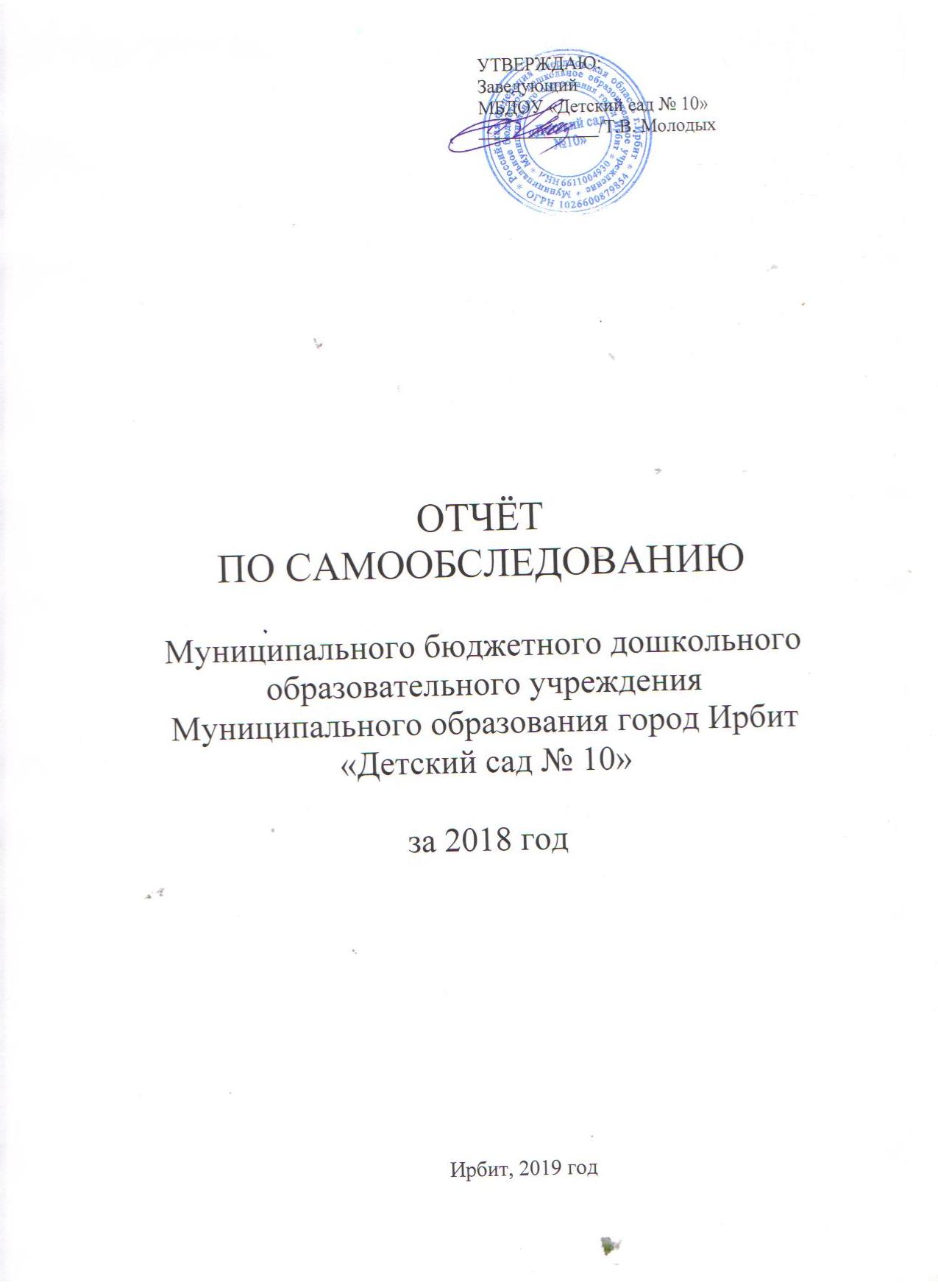 СОДЕРЖАНИЕ РАЗДЕЛ 1. ОБЩАЯ ХАРАКТЕРИСТИКА ОБРАЗОВАТЕЛЬНОЙ ДЕЯТЕЛЬНОСТИ ДООМуниципальное бюджетное дошкольное образовательное учреждение МО город Ирбит «Детский сад № 10» (далее ДОУ) открыт в 1976 году. Наш детский сад находится по адресу г. Ирбит, ул. Белинского, 2а; Тел.: +7(34355) 6-36-20; E-mail: irbitdetsad10@mail.ru.Сокращенное наименование Учреждения - МБДОУ «Детский сад № 10»Организационно-правовая форма - Муниципальное учреждениеТип учреждения: бюджетноеТип: общеразвивающийКатегория детского сада: IIЗаведующий - Молодых Татьяна Владимировна, образование высшее, соответствие занимаемой должности «Заведующий», педагогический стаж - 9 лет, в должности 1 год.Заместитель заведующего по воспитательной и методической работе - Шестакова Снежана Александровна, образование высшее, соответствие занимаемой должности «заместитель заведующего по воспитательной и методической работе», педагогический стаж: 4 года, в должности 3 месяца. Проектная мощность ДОУ: 120 воспитанников, списочный состав - 34 человек.В ДОУ функционирует: 6 групп общеразвивающей направленностиОрганизационно-правовое обеспечение деятельности образовательного учрежденияЛицензия № 13879 от «28» июля 2011 года на осуществление образовательной деятельности (http://искорка.детсадирбит.рф/upload/files/merged%20(pdf_io)%20(1).pdf)Настоящая лицензия предоставлена на срок: бессрочно.Таблица 1. ЛицензияУстав ДОУ (редакция № 9) согласован начальником Управления образованием Муниципального образования город Ирбит 30.03.2018 г., утвержден Постановлением администрации Муниципального образования город Ирбит от 30.03.2018 г. № 464-ПА. Устав ДОУ соответствует законам и иным нормативным правовым актам Российской Федерации.Режим работы ДОУ составляет 10,5 часов (с 07.30 - 18.00), рабочая неделя состоит из 5 дней, суббота и воскресение - выходные дни, праздничные дни.Учреждение зарегистрировано постановлением главы администрации города Ирбита № 86 от 06.02.1996 года как муниципальное дошкольное образовательное учреждение «Ирбитский детский сад № 10».Постановлением администрацией МО город Ирбит от 29.07 2014 № 1376 изменено наименование ДОУ на «Муниципальное бюджетное дошкольное образовательное учреждение Муниципального образования город Ирбит «Детский сад №10»».Учредителем и собственником имущества Учреждения является Муниципальное образование город Ирбит.Администрация Муниципального образования город Ирбит - исполнительно-распорядительный орган муниципального образования, наделенный полномочиями по решению вопросов местного значения и осуществлению отдельных государственных полномочий, переданных ему федеральными законами и законами Свердловской области.Контакты:623850, Свердловская обл., город Ирбит, ул. Революции, дом 16Тел.: (34355) 3-36-31Факс: (34355) 3-63-15E-mail: adminhozirbit@mail.ruwww.moirbit.ruУправление образованием МО город ИрбитМесто нахождения Управления образованием Муниципального образования город Ирбит:Юридический адрес: 623850, Свердловская область, г. Ирбит, Советская, д. 100аПочтовый адрес: 623850, Свердловская область, г. Ирбит, Советская, д. 100аГрафик работы: понедельник - пятница с 08.00 до 17.00 ч., перерыв: с 12.00 до 13.00 ч.Выходные дни: суббота, воскресенье, праздничные днителефон 8(34355) 6-45-32, факс 8(34355) 6-45-32Адрес электронной почты: uoirbit@mail.ruАдрес сайта: http://уоирбит.рфНачальник Управления образованием Муниципального образования город Ирбит - Лыжина Юлия Николаевна, телефон 8(34355) 6-45-32Заместитель начальника Управления образованием Муниципального образования город Ирбит - Старкова Татьяна Ивановна, телефон 8(34355) 6-45-32РАЗДЕЛ 2. СИСТЕМА УПРАВЛЕНИЯ ДООУправление ДОУ осуществляется в соответствии с федеральными законами, иными нормативными правовыми актами и настоящим уставом на основе сочетания принципов единоначалия и коллегиальности.Единоличным исполнительным органом ДОУ является заведующий, который осуществляет текущее руководство деятельностью ДОУ.Заведующий ДОУ назначается и освобождается от занимаемой должности Учредителем в соответствии с трудовым законодательством Российской Федерации на основании трудового договора, заключаемого на срок до 5 лет.Заведующий осуществляет руководство деятельностью ДОУ в соответствии с законодательством Российской Федерации и настоящим уставом, несет ответственность за деятельность ДОУ. Заведующий имеет право передать часть своих полномочий заместителям, а также руководителям обособленных структурных подразделений, в том числе временно на период своего отсутствия.Заведующий ДОУ организует выполнение решений Учредителя по вопросам деятельности Учреждения, принятым в рамках компетенции Учредителя.Заведующий ДОУ без доверенности действует от имени ДОУ, в том числе:заключает гражданско-правовые и трудовые договоры от имени ДОУ, утверждает штатное расписание ДОУ, должностные инструкции работников и положения о структурных подразделениях;утверждает план финансово-хозяйственной деятельности ДОУ, его годовую и бухгалтерскую отчетность;утверждает локальные нормативные акты, регламентирующие деятельность Учреждения по вопросам, отнесенным к его компетенции настоящим Уставом, в порядке, установленном настоящим Уставом;обеспечивает открытие лицевых счетов в финансовых органах Муниципального образования город Ирбит; обеспечивает своевременную уплату налогов и сборов в порядке и размерах, определяемых налоговым законодательством РФ, представляет в установленном порядке статистические, бухгалтерские и иные отчеты;издает приказы и распоряжения, дает поручения и указания, обязательные для исполнения всеми работниками ДОУ; контролирует работу и обеспечивает эффективное взаимодействие структурных подразделений Учреждения.Заведующий ДОУ осуществляет также следующие полномочия:обеспечивает соблюдение законности деятельности ДОУ;планирует и организует работу ДОУ в целом и образовательный процесс в частности, осуществляет контроль над ходом и результатами образовательного процесса, отвечает за качество и эффективность работы ДОУ;организует работу по исполнению решений коллегиальных органов управления Учреждением;организует работу по подготовке ДОУ к лицензированию, а также по проведению выборов в коллегиальные органы управления ДОУ;принимает на работу и увольняет педагогических и иных работников ДОУ;устанавливает заработную плату работников ДОУ, в том числе оклады, надбавки и доплаты к окладам, компенсационные и стимулирующие выплаты в соответствии с Положением об оплате труда работников ДОУ, законами и иными нормативными правовыми актами;утверждает графики работы и педагогическую нагрузку работников;издает приказы о зачислении в ДОУ;организует обеспечение охраны жизни и здоровья обучающихся и работников;формирует контингент обучающихся;организует осуществление мер социальной поддержки обучающихся ДОУ, защиту прав обучающихся;обеспечивает учет, сохранность и пополнение учебно-материальной базы, учет и хранение документации;организует делопроизводство;устанавливает порядок защиты персональных данных и обеспечивает его соблюдение;назначает ответственных лиц за соблюдение требований охраны труда, техники безопасности и пожарной безопасности в помещениях ДОУ;проводит занятия, совещания, инструктажи, иные действия со всеми работниками ДОУ по вопросам деятельности ДОУ;распределяет обязанности между работниками ДОУ;привлекает к дисциплинарной и иной ответственности работников ДОУ;применяет меры поощрения к работникам ДОУ в соответствии с трудовым законодательством, а также в установленном порядке представляет работников к поощрениям и награждению.Заведующий ДОУ обязан:проходить обязательную аттестацию, порядок и сроки проведения которой устанавливаются Учредителем;обеспечивать выполнение муниципального задания Учредителя в полном объеме;обеспечивать постоянную работу над повышением качества предоставляемых Учреждением муниципальных и иных услуг, выполнением работ;обеспечивать составление, утверждение и выполнение плана финансово-хозяйственной деятельности ДОУ;обеспечивать своевременную выплату заработной платы работникам ДОУ, принимать меры по повышению размера заработной платы работникам;обеспечивать безопасные условия труда работникам ДОУ;обеспечивать составление и утверждение отчета о результатах деятельности Учреждения и об использовании закрепленного за ним на праве оперативного управления имущества;обеспечивать целевое использование бюджетных средств, предоставляемых Учреждению из бюджета Муниципального образования город Ирбит и соблюдение Учреждением финансовой дисциплины;обеспечивать сохранность, рациональное и эффективное использование имущества, закрепленного на праве оперативного управления за ДОУ;обеспечивать согласование распоряжения недвижимым имуществом и особо ценным движимым имуществом, закрепленным за ДОУ собственником или приобретенным за счет средств, выделенных Учредителем на приобретение такого имущества;обеспечивать согласование внесения ДОУ недвижимого имущества и особо ценного движимого имущества, закрепленного за ДОУ собственником или приобретенного ДОУ за счет средств, выделенных ему Учредителем на приобретение этого имущества, в уставный (складочный) капитал других юридических лиц или передачу этого имущества иным образом другим юридическим лицам в качестве их Учредителя или участника;обеспечивать согласование с Учредителем совершения сделки с имуществом ДОУ, в совершении которой имеется заинтересованность;обеспечивать соблюдение Правил внутреннего трудового распорядка и трудовой дисциплины работниками ДОУ;организовывать в установленном порядке аттестацию работников ДОУ;заключать договоры между ДОУ и родителями (законными представителями) каждого ребенка; осуществлять прием детей и комплектование групп детьми в соответствии с их возрастом, состоянием здоровья, индивидуальными особенностями в порядке, установленном уставом;создать режим соблюдения норм и правил техники безопасности, пожарной безопасности, санитарно-эпидемиологических правил и нормативов, обеспечивающих охрану жизни и здоровья обучающихся и работников ДОУ;запрещать проведение образовательного процесса при наличии опасных условий для здоровья обучающихся и работников;организовывать подготовку ДОУ к новому учебному году, подписывать акт приемки ДОУ;обеспечивать исполнение правовых актов, предписаний государственных органов, осуществляющих управление в сфере образования, государственных контрольных и надзорных органов, решений комиссии по урегулированию споров между участниками образовательных отношений;принимать совместные с медицинскими работниками меры по улучшению медицинского обслуживания и оздоровительной работы;обеспечивать проведение периодических бесплатных медицинских обследований работников Учреждения;принимать меры по улучшению питания, ассортимента продуктов, созданию условий для качественного приготовления пищи в ДОУ;сохранять в случае болезни обучающегося, прохождения санаторно-курортного лечения, карантина, ежегодного отпуска родителей (законных представителей), в летний период сроком до 90 календарных дней, независимо от времени и продолжительности отпуска родителей (законных представителей) за ребенком место в ДОУ;определять в иных случаях уважительность причины отсутствия ребенка; выполнять иные обязанности, установленные законами и иными нормативными правовыми актами Свердловской области, нормативными правовыми актами органов местного самоуправления Муниципального образования город Ирбит, а также уставом ДОУ и решениями Учредителя, принятыми в рамках его компетенции.Заведующий ДОУ несет ответственность в размере убытков, причиненных в результате совершения крупной сделки с нарушением законодательства, независимо от того, была ли эта сделка признана недействительной.В ДОУ формируются коллегиальные органы управления, к которым относятся Общее собрание работников ДОУ, Педагогический совет, совет родителей.В целях учета мнения родителей (законных представителей) обучающихся и педагогических работников по вопросам управления ДОУ и при принятии ДОУ локальных нормативных актов, затрагивающих их права и законные интересы, по инициативе родителей (законных представителей) обучающихся и педагогических работников в ДОУ создаются и действуют:советы родителей (законных представителей) обучающихся.В состав Совета родителей группы избираются родители (законные представители) на общем Собрании родителей группы в количестве 5 человек путем открытого голосования простым большинством голосов. Советом родителей группы избирается 1 представитель в Совет родителей ДОУ. Советы родителей группы и ДОУ имеют председателей и секретарей, избираемых членами Советов из их числа путем открытого голосования простым большинством голосов. В состав Совета родителей Учреждения входит 6 человек.Состав Совета родителей ДОУ утверждается сроком на один год приказом заведующего ДОУ. Одни и те же лица могут входить в состав Совета родителей ДОУ более одного срока подряд. Для обсуждения и решения наиболее важных вопросов Совет родителей ДОУ созывает Родительское собрание ДОУ. Решения принимаются простым голосованием на заседании Совета родителей ДОУ при наличии 2/3 его членов. Решения Совета родителей ДОУ должны согласовываться с заведующим Учреждения.Совет родителей ДОУ вправе самостоятельно выступать от имени ДОУ, действовать в интересах Учреждения добросовестно и разумно, осуществлять взаимоотношения с органами власти, организациями и общественными объединениями исключительно в пределах полномочий, определённых настоящим Уставом, без права заключения договоров (соглашений), влекущих материальные обязательства ДОУ.Совет родителей ДОУ действуют на основании положения о Совете родителей ДОУ, принятого на Общем Родительском собрании ДОУ.Общее собрание работников ДОУ является коллегиальным органом управления, в компетенцию которого входит принятие решений по следующим вопросам:внесение предложений в план развития ДОУ, в т. ч. о направлениях образовательной деятельности и иных видах деятельности ДОУ;внесение предложений об изменении и дополнении устава ДОУ;рассмотрение и согласование на заседании Общего собрания работников правил внутреннего трудового распорядка ДОУ, положения об оплате труда работников и иные локальные нормативные акты;принятие решения о необходимости заключения коллективного договора;избрание представителей работников в комиссию по трудовым спорам;поручение представления интересов работников профсоюзной организации либо иному представителю;создание необходимых условий, обеспечивающих безопасность обучения, воспитания детей;создание условий, необходимых для охраны и укрепление здоровья, организации питания обучающихся и работников ДОУ;направление ходатайств о награждении работников Учреждения.Общее собрание работников ДОУ включает в себя работников ДОУ на дату проведения общего собрания, работающих на условиях полного рабочего дня по основному месту работы в Учреждении и действует бессрочно.На Общем собрании работников ДОУ избирается Председатель, секретарь путем простого голосования большинством голосов.Общее собрание работников проводится не реже одного раза в год. Решение о созыве Общего собрания работников принимает заведующий ДОУ.Общее собрание считается состоявшимся, если на нем присутствовало более половины работников ДОУ.Решения общего собрания принимаются простым большинством голосов и оформляются протоколом. Решения по вопросам о внесении предложений об изменении и дополнении устава ДОУ, согласование правил внутреннего трудового распорядка Учреждения.Общее собрание вправе самостоятельно выступать от имени ДОУ, действовать в интересах ДОУ добросовестно и разумно, осуществлять взаимоотношения с органами власти, организациями и общественными объединениями исключительно в пределах полномочий, определённых настоящим Уставом, без права заключения договоров (соглашений), влекущих материальные обязательства Учреждения.Педагогический совет ДОУ является постоянно действующим коллегиальным органом управления, который создается для рассмотрения основных вопросов образовательного процесса.Членами Педагогического совета являются все педагогические работники, а также иные работники Учреждения, чья деятельность связана с содержанием и организацией образовательного процесса. Председателем Педагогического совета избирается из числа членов Педагогического совета на первом заседании.Решения Педагогического совета по вопросам, входящим в его компетенцию, правомочны, если на заседании присутствовало не менее половины его членов. Решения принимаются простым большинством голосов. При равенстве голосов голос председателя Педагогического совета является решающим. Педагогический совет собирается в полном составе не реже 3 раз в год.Педагогический совет:обсуждает и проводит выбор учебных планов, программ, учебно-методических материалов, форм, методов образовательного процесса и способов их реализации;организует работу по повышению квалификации педагогических работников, развитию их творческой инициативы, распространению передового педагогического опыта;определяет направления опытно-экспериментальной работы;выявляет, обобщает, распространяет, внедряет педагогический опыт;рассматривает вопросы организации платных образовательных услуг, их содержания и качества;обсуждает и принимает локальные нормативные акты, регламентирующие организацию образовательного процесса.8.6.2. Педагогический совет вправе самостоятельно выступать от имени ДОУ с предложениями и заявлениями на Учредителя, в органы муниципальной и государственной власти, в общественные организации.РАЗДЕЛ 3. СОДЕРЖАНИЕ ПОДГОТОВКИ ВОСПИТАННИКОВСодержание образовательного процесса определяется образовательными программами дошкольного образования, разрабатываемыми, принимаемыми и реализуемыми Учреждением самостоятельно в соответствии Федеральным государственным образовательным стандартом дошкольного образования Приказ от 17 октября 2013 г. № 1155.В 2018 году учреждение реализовывало:- основную общеобразовательную программу дошкольного образования МБДОУ «Детский сад № 10» для детей групп общеразвивающей направленности от 2-х до 7 (8) лет в соответствии с ФГОС ДО и с учетом Примерной основной образовательной программы дошкольного образования.Обязательная часть. Программы разработана на основе примерной общеобразовательной программы дошкольного образования «От рождения до школы» под редакцией Вераксы Н. Е., Комаровой Т.С., Васильевой М.А., 2014 г., издание 2-е, исправленное.Часть, формируемая участниками образовательных отношений программы представлена программой «Я, ты, мы».- адаптированную основную общеобразовательную программу дошкольного образования МБДОУ «Детский сад № 10» для детей групп компенсирующей направленности (дети с тяжелыми нарушениями речи) от 5 до 7 (8) лет (в соответствии с ФГОС ДО) и с учетом примерной адаптированной основной образовательной программой дошкольного образования детей с тяжелыми нарушениями речи.- авторскую программу Каплуновой И.М., Новоскольцовой И.А. «Ладушки» г. Санкт-Петербург. Издательство «Композитор», 2011 г.Образовательные программы в соответствии с ФГОС ДО содержит 5 модулей:- Образовательная область «Социально-коммуникативное развитие»;- Образовательная область «Познавательное развитие»;- Образовательная область «Речевое развитие»;- Образовательная область «Художественно-эстетическое развитие»;- Образовательная область «Физическое развитие».В структуре образовательных программ выделяются инвариантная (основная) и вариативная (часть, формируемая участниками образовательных отношений) части. Инвариантная (основная) часть обеспечивает выполнение обязательной части основной общеобразовательной программы дошкольного образования. Вариативная часть (часть, формируемая участниками образовательных отношений) сформирована образовательным учреждением с учетом видовой принадлежности учреждения, наличия приоритетных направлений его деятельности, социальным заказом родителей. Инвариантная часть реализуется через организацию непосредственно образовательной деятельности, совместной деятельности, самостоятельной деятельности детей, взаимодействия с семьей; вариативная часть (часть, формируемая участниками образовательных отношений) - через организацию индивидуальных, подгрупповых и групповых занятий (занятия, представленный программой «Я, ты, мы»), а также через совместную деятельность, самостоятельную деятельность детей, взаимодействие с семьей.В часть, формируемую участниками образовательных отношений образовательной программы входят коррекционно-развивающие (логопедические) занятия, группа ребят сформирована из двух старших групп (старшая группа, подготовительная к школе группа) на основании заключения психолого-медико-педагогической комиссии. Занятия проводятся 3 раза в неделю, индивидуально и подгруппами. Подгруппы формируются на основе анализа диагностических данных, на основе сходства проблем. Занятия направлены на коррекцию фонетико-фонематических нарушений в развитии речи ребенка, предупреждение школьной дезадаптации.Вариативная часть программы часть (часть, формируемая участниками образовательных отношений) представлена программой «Я, ты, мы», а также парциальными программами: «Физическая культура - дошкольникам» Л.Д. Глазыриной; «Основы безопасности жизнедеятельности» Н. Авдеевой, О. Князевой, Р. Стеркиной.РАЗДЕЛ 4. РЕЗУЛЬТАТЫ ПЕДАГОГИЧЕСКОЙ ДИАГНОСТИКИНа основании Федерального государственного образовательного стандарта дошкольного образования, утвержденного Приказом Министерства образования и науки Российской Федерации от 17.10.2013 № 1155, в целях оценки эффективности педагогических действий и лежащей в основе их дальнейшего планирования проводилась оценка индивидуального развития детей.Педагогическая диагностика в 2018 году (2017-2018 учебный год) проводилась в соответствии с целевыми ориентирами по примерной общеобразовательной программе дошкольного образования (пилотный вариант) программе «ОТ РОЖДЕНИЯ ДО ШКОЛЫ».)/Под ред. Н. Е. Вераксы, Т. С. Комаровой, М. А. ВасильевойДиагностика проведена 2 раза, на начало учебного года и на конец учебного года. Педагогическая диагностика, является профессиональным инструментом педагога, которым он может воспользоваться при необходимости получения им информации об уровне развития ребенка или о динамике такого развития по мере реализации Образовательной программы.Основным методом педагогической диагностики является наблюдение и осуществляется при:- организованной деятельности в режимных моментах;- самостоятельной деятельности воспитанников;- свободной продуктивной, двигательной или спонтанной игровой деятельности воспитанников;- непрерывной образовательной деятельности.Педагогическая диагностика не предполагает специально созданных для ее проведения мероприятий, которые приводят к нарушению режима и переутомления детей. Полученная в результате педагогической диагностики информация помогает педагогу предположить возможные действия ребенка в разных ситуациях и понять, какие достижения ребенка следует всячески поддержать и развивать дальше, в чем именно требуется оказать этому ребенку помощь.Анализ результатов выполнения образовательной программы по всем направлениям развития детей - социально-коммуникативному, познавательному, речевому, художественно-эстетическому, физическому развитию.Образовательная область «Социально-коммуникативное развитие» Результаты освоения детьми образовательной области «Социально-коммуникативное развитие» в 2018 году (2017-2018 учебный год), полученные в итоге проведенной педагогической диагностики, следующие (%): Таблица 2. Результаты освоения детьми образовательной области «Социально-коммуникативное развитие»Образовательная область «Познавательное развитие» Результаты освоения детьми образовательной области «Познавательное развитие» в 2018 году (2017-2018 учебный год), полученные в итоге проведенной педагогической диагностики, следующие (%): Таблица 3. Результаты освоения детьми образовательной области «Познавательное развитие»Образовательная область «Речевое развитие»Результаты освоения детьми образовательной области «Речевое развитие» в 2018 году (2017-2018 учебный год), полученные в итоге проведенной педагогической диагностики, следующие (%):Таблица 4. Результаты освоения детьми образовательной области «Речевое развитие»Образовательная область «Художественно-эстетическое развитие»Результаты освоения детьми образовательной области «Художественно-эстетическое развитие» в 2018 году (2017-2018 учебный год), полученные в итоге проведенной педагогической диагностики, следующие (%):Таблица 5. Результаты освоения детьми образовательной области «Художественно-эстетическое развитие»Образовательная область «Физическое развитие» включает приобретение опыта в следующих видах поведения детей:Результаты освоения детьми образовательной области «Физическое развитие» в 2018 году (2017-2018 учебный год), полученные в итоге проведенной педагогической диагностики, следующие (%):Таблица 6. Результаты освоения детьми образовательной области «Физическое развитие» Таким образом, обобщая полученные данные педагогической диагностики, следует отметить, что за 2018 год (2017-2018 учебный год) требования, определенные Образовательной программой, реализуемой в ДОУ, воспитанниками усвоены. Каждый ребенок обладает большинством сформированных критериев (показателей) по образовательным областям характерных для его возрастной группы. Педагогами правильно подобраны методы взаимодействия, правильно организован образовательный процесс и создан достаточный спектр необходимых условий.Динамика результатов работы по коррекции речевого развития в выпускной группе общеразвивающей направленностиОбследование проводилось с 15 декабря по 29 декабря 2018 года. Обследовано 15 детей. У основной группы детей в той или иной мере развиты все компоненты речевой системы. Дети владеют навыками фонематического анализа и синтеза, у них развит фонематический слух. Владеют достаточным словарным запасом, грамматическими категориями, связной речью. Могут составить рассказ по серии картинок, из личного опыта. Подготовительная к школе группаЗвукопроизношение - 73% (речь чистая), 27% (с автоматизацией).Фонематический слух - 80 % высокий уровень, 20% средний уровень. Дети хорошо слышат оппозиционные звуки в словах, могут выделить часто встречающийся звук из скороговорки, могут подобрать слова, которые звучат похоже. Слоговая структура слова - 80% высокий уровень. Дети могут произнести слова разной слоговой структуры. 20% средний уровень. Испытывают затруднения при произношении сложных слов. Артикуляционная моторика - 67% высокий уровень. Дети выполняют движения в полном объеме, движения точные, координированные, тонус нормальный. 33% средний уровень - движения не всегда точные. Переключаемость не всегда своевременная. Мелкая моторика - 67% высокий уровень. Движения в полном объеме, точные, координированные. Переключаемость своевременная. 33% средний уровень. движения не всегда точные. Переключаемость не всегда своевременная. Фонематический анализ - 61% высокий уровень, 26% средний уровень, 13% - ниже среднего. Дети могут выделить слово с заданным звуком, гласные из ряда согласных и наоборот. Иногда испытывают затруднения при последовательности выделения звуков в слове. Достаточно хорошо определяют позицию звука в слове. Иногда путают пространственное расположение букв. Словарный запас - 80% детей - высокий уровень, 20% - средний. Дети могут подобрать слова - антонимы, обобщающие слова. Иногда испытывают затруднения в подборе родственных слов. Грамматический строй речи - 67% высокий уровень, 33% средний уровень.Дети владеют навыками словообразования и словоизменения. Единичные неточности встречались при образовании притяжательных прилагательных, уменьшительно - ласкательных существительных, при употреблении предлогов «из-за», «из-под». Связная речь - 60% высокий уровень, 40% средний уровень. Дети могут последовательно и логично придумать рассказ на заданную тему. В речи пользуются распространенными предложениями. Некоторые дети испытывают затруднения при изложении последовательности событий, им требуется помощь со стороны взрослого.Подготовительная к школе группа № 6 (Воспитатели Рязанцева Н.А., Толстых Л.Н.)Результаты мониторинга подготовительной к школе группы за 2018 год (2017-2018 учебный год), полученные в итоге проведенной педагогической диагностики, следующие (%):Таблица 7. Результаты мониторинга подготовительной к школе группыВывод: В целом результаты мониторинга показали успешность освоения детьми программы с учетом образовательных областей, а также развитие интегративных качеств у дошкольников. Таблица 8. Результаты участия воспитанников в конкурсахТаблица 9. Дополнительное образование воспитанниковВывод: Готовность детей к обучению в школе характеризует достигнутый уровень психологического развития накануне поступления в школу. Результаты мониторинга готовности воспитанников к учебной деятельности (итоговые результаты психолого-педагогической диагностики) показывают, что оптимальный уровень готовности, к школе достигнут 61 процентов детей, достаточный уровень - 39 процентов. Низкий уровень готовности к школе не показал ни один ребенок - выпускник нашего детского сада.РАЗДЕЛ 5. КАЛЕНДАРНЫЙ ГРАФИК Режим работы ДОУ составляет 10,5 часов (с 07.30 - 18.00), рабочая неделя состоит из 5 дней, суббота и воскресение - выходные дни, праздничные дни. Продолжительность учебного года составляет 40 недель (1 и 2 полугодие) без учета каникулярного времени. В дни зимних каникул с детьми проводится образовательная деятельность художественно-эстетического и физкультурно-оздоровительного цикла.Праздники и развлечения для детей в течение учебного года планируются в соответствии с Образовательной программой дошкольного образования работы ДОУ.Работа в летний оздоровительный период организуется в соответствии Планом работы на летний оздоровительный период, тематическим планированием недель, а также с учетом климатических условий Среднего Урала. В летний оздоровительный период с детьми организуются подвижные игры, соревнования, экскурсии, праздники, развлечения, оздоровительные мероприятия с максимальным пребыванием детей на свежем воздухе. Таблица 10. Количество и направленность группОбъем нагрузки непосредственно образовательной деятельности соответствует санитарно-эпидемиологическим требованиям к устройству, содержанию и организации работы дошкольных образовательных учреждений. ДОУ устанавливает максимально допустимый объем недельной образовательной нагрузки, включая реализацию дополнительных образовательных программ, для детей дошкольного возраста он составляет:- в первой группе раннего возраста (дети второго года жизни) - 1 час 35 мин- во второй группе раннего возраста (дети третьего года жизни) - 1 час 40 мин- в младшей группе (дети четвертого года жизни) - 2 часа 45 мин.,- в средней группе (дети пятого года жизни) - 4 часа,- в старшей группе (дети шестого года жизни) - 6 часов 15 минут,- в подготовительной к школе группе (дети седьмого года жизни) - 8 часов 30 минут.Продолжительность непрерывной непосредственно образовательной деятельности:- для детей 3-го года жизни - не более 10 минут- для детей 4-го года жизни - не более 15 минут,- для детей 5-го года жизни - не более 20 минут,- для детей 6-го года жизни - не более 25 минут,- для детей 7-го года жизни - не более 30 минут.Максимально допустимый объем образовательной нагрузки в первой половине дня в младшей и средней группах не превышает 30 и 40 минут соответственно, а в старшей и подготовительной 45 минут и 1, 5 часа соответственно. В середине времени, отведенного на непрерывную образовательную деятельность, проводят физкультминутку. Перерывы между периодами непрерывной образовательной деятельности - не менее 10 минут.Непосредственно образовательная деятельность с детьми старшего дошкольного возраста может осуществляться во второй половине дня после дневного сна. Ее продолжительность составляет не более 25 - 30 минут в день.В середине непосредственно образовательной деятельности статического характера проводится физкультминутка.Ежедневная прогулка организуется 2 раза в день: в первую половину дня - до обеда и во вторую половину дня - перед уходом детей домой. Во время прогулки с детьми проводятся игры и физические упражнения.Общая продолжительность суточного сна для детей дошкольного возраста 12 - 12,5 часа, из которых 2,0 - 2,5 отводится дневному сну. Самостоятельная деятельность детей 3 - 7 лет (игры, подготовка к занятиям, личная гигиена) занимает в режиме дня не менее 3 - 4 часов.Режим дня в ДОУ соответствует функциональным возможностям ребенка, его возрасту и состоянию здоровья. При выборе режима учитываются возрастные и индивидуальные особенности ребёнка, некоторые состояния (период выздоровления после болезни, адаптация к ДОУ, время года).Таблица 11. Режимы дня (по каждому возрастному периоду)Таблица 12. Регламентирование образовательного процесса на неделюТаблица 13. Календарный учебный планТаблица 14. Мероприятия, проведенные в летний оздоровительный периодРАЗДЕЛ 6. ИНФОРМАЦИЯ ОБ УСПЕШНОСТИ ВЫПУСКНИКОВ ДОУ В ПЕРИОД АДАПТАЦИИ К ШКОЛЕТермин «адаптация» имеет латинское происхождение и обозначает приспособление строения и функций организма, его органов и клеток к условиям среды. Понятие адаптации непосредственно связано с понятием «готовность ребенка к школе» и включает три составляющие: адаптацию физиологическую, психологическую и социальную, или личностную. Все составляющие тесно взаимосвязаны, недостатки формирования любой из них сказываются на успешности обучения, самочувствии и состоянии здоровья первоклассника, его работоспособности, умении взаимодействовать с педагогом, одноклассниками и подчиняться школьным правилам. Успешность усвоения программных знаний и необходимый для дальнейшего обучения уровень развития психических функций свидетельствуют о физиологической, социальной или психологической готовности ребенка». Адаптация в целом длится от двух до шести месяцев в зависимости от индивидуальных особенностей первоклассника.Таблица 15. Выпускники МБДОУ «Детский сад №10», 2018 годПо данным, представленным школьными психологами можно сделать следующие выводы: 17 выпускников имеют нормативный уровень адаптации и у 1 ребенка уровень адаптации ниже среднего уровня. Таким образом, 94% выпускников успешно адаптировались и приступили к обучению в первом классе. 6% (1 выпускник) - не достаточно хорошо адаптировался. 36 % учеников имеют высокий уровень адаптации, то есть эти ребята легко привыкли к новым условиям, справляются с заданиями, легко освоились в новом коллективе. Можно предположить, что данные дети успешно справятся с программным материалом. 12% (4 выпускника) - показатели выше среднего. Данные дети так же успешно справляются с новой социальной ролью и в целом готовы к школьному обучению. 54% выпускников имеют средний уровень адаптации, возможно, не все показатели соответствуют нормативным, но в целом уровень адаптации к школьному обучению - норма. Для данной группы прогноз обучения - благоприятный и дальнейшее их обучение зависит от множества факторов (стиля семейного воспитания, состояние психики ребенка, состояния здоровья и личности педагога).РАЗДЕЛ 7. КАДРОВОЕ ОБЕСПЕЧЕНИЕ ОБРАЗОВАТЕЛЬНОГО ПРОЦЕССА Работа с кадрами была направлена на повышение профессионализма, творческого потенциала педагогической культуры педагогов, оказание методической помощи педагогам.Педагоги детского сада постоянно повышают свой профессиональный уровень, посещают методические объединения, знакомятся с опытом работы своих коллег и других дошкольных учреждений, приобретают и изучают новинки периодической и методической литературы. Все это в комплексе даст хороший результат в организации педагогической деятельности и улучшении качества образования и воспитания дошкольников.Одним из важных условий достижения эффективности результатов является сформированная у педагогов потребность в постоянном, профессиональном росте.Уровень образования составляет: высшее - 3 человека (22 %), средне-профессиональное - 8 человек (67 %), незаконченное средне профессиональное 1 человек (11 %).Таблица 16. Квалификационный уровень кадровВ ДОУ работают педагоги, имеющие большой стаж профессиональной педагогической деятельности, так и молодые педагоги, стаж которых не превышает более 5 лет:В 2018 году аттестацию прошли 3 педагога: 1 человек на ВКК, 2 - 1КК.Таким образом, в педагогическом коллективе из 11 педагогов имеют КК - 4 человека, из них ВКК - 1, 1КК - 3, СЗД - 5, 2 - не имеют аттестации, т.к. стаж работы менее 2 лет (молодые педагоги).План аттестации педагогических работников выполняется в соответствии с графиком.В связи с увеличением в составе педагогического коллектива молодых педагогов, продолжать осуществлять систему наставничества.В ДОУ работают 11 педагогов: воспитатели - 9, инструктор по физической культуре - 1, учитель - логопед - 1.Таблица 17. База данных о прохождении курсовой подготовки педагогических и руководящих работников Таким образом, ДОУ имеет недостаточное полное кадровое обеспечение, что не позволяет в полном объеме решать поставленные задачи. В ДОУ работает смешанный квалифицированный коллектив, заинтересованный в повышении своего профессионального мастерства. Это дает возможность обеспечивать качество образовательного процесса на должном уровне.РАЗДЕЛ 8. ПРОГРАММНО-МЕТОДИЧЕСКОЕ ОБЕСПЕЧЕНИЕ ОБРАЗОВАТЕЛЬНОГО ПРОЦЕССА В ДОУ созданы организационно-методические условия для решения задач по охране жизни и укрепления здоровья детей; обеспечения интеллектуального, личностного и физического развития ребенка; приобщения детей к общечеловеческим ценностям; взаимодействия с семьей для обеспечения полноценного развития ребенка.Обеспеченность учебно-методическими пособиями составляет 100 %. Электронно образовательные ресурсы в работе с детьми используют педагоги для образовательной деятельности с детьми.Рабочие программы педагогов составлены в соответствии с ФГОС ДО.Перечень необходимых методических пособий для реализации содержания основной образовательной программы дошкольного образованияОбязательная частьПримерная общеобразовательная программа дошкольного образования (пилотный вариант программе «ОТ РОЖДЕНИЯ ДО ШКОЛЫ».)/Под ред. Н. Е. Вераксы, Т. С. Комаровой, М. А. ВасильевойТаблица 18. Програмно-методическое сопровождение образовательного процессаЧасть, формируемая участниками образовательных отношенийТаблица 19.Организация развивающей предметно-пространственной средыПрограмно - методический комплексПарциальные программы, методические пособия и материалыЯ, ты, мы. Учебно-методическое пособие по социально-эмоциональному развитию детей дошкольного возраста Князева О. Л.,Стеркина Р. Б.М.: Дрофа, ДиК, 1999. (Маленький человек и большой мир).Альбомы:«Какой ты?» - для детей 3-4 лет«Что тебе нравится?» - для детей 4-5 лет;«Веселые, грустные...» - для детей 4-5 лет;«Как вести себя» - для детей 4 - 6 лет;«Мы все разные» - для детей 5-6 лет.«Веселые, грустные...» - для детей 5-6 лет.«С кем ты дружишь?» - для детей 5 - 6 летМетодическое пособиеКаплунова И., Новоскольцева И. «Ладушки» программа музыкального воспитания, С.-П., «Композитор», 2000Вывод: Анализ соответствия оборудования и оснащения методического кабинета принципу необходимости и достаточности для реализации ООП ДО показал, что в методическом кабинете создаются условия для возможности организации совместной деятельности педагогов и воспитанников.Учебно-методическое обеспечение полностью соответствует ООП ДО, ФГОС ДО, условиям реализации ООП ДО.РАЗДЕЛ 9. ИНФОРМАЦИОННОЕ ОБЕСПЕЧЕНИЕ ОБРАЗОВАТЕЛЬНОГО ПРОЦЕССА С 1 сентября 2012 г. вступил в силу Федеральный закон от 29.12.2010 г. № 436 -ФЗ «О защите детей от информации, причиняющей вред их здоровью и развитию», согласно которому содержание и художественное оформление информации, предназначенной для обучения детей в образовательных учреждениях, должны соответствовать содержанию и художественному оформлению информации для детей данного возраста. Информационная безопасность в целом и особенно для детей - одна из центральных задач, которую необходимо решить для России.В ДОУ создано единое информационное пространство для обеспечения эффективной социализации всех участников воспитательно-образовательного процесса в условиях информационного общества.Доступ к профессиональным базам данных, информационным справочным и поисковым системам, а также иным информационным ресурсам обеспечивается административным, педагогическим работникам и специалистам.ДОУ имеет доступ к сети Интернет.Имеется интернет - сайт ДОУ - http://искорка.детсадирбит.рфОрганизована работа электронной почты ДОУ - irbitdetsad10@mail.ruДля лиц с ограниченными возможностями здоровья на официальном сайте ДОУ функционирует кнопка «для слабовидящих».В ДОУ инвалидов и лиц с ограниченными возможностями здоровья - нет.Доступ в кабинеты, оборудованные компьютерами и сетью интернет, сложен для лиц с ограниченными возможностями передвижения, т.к. по типовому проекту здания не предусмотрены пандусы, лифты и т.п. средства.Организация доступа к информационно-телекоммуникационным сетям - доступ к профессиональным базам данных, информационным справочным и поисковым системам, а также иным информационным ресурсам обеспечивается административным, педагогическим работникам и специалистам. Доступ воспитанников к информационным системам и информационно - телекоммуникационным сетям не предусмотрен основной общеобразовательной программой ДОУ.Одним из важных направлений в деятельности ДОУ является информатизация образовательного процесса, которая рассматривается как процесс, направленный на повышение эффективности и качества образовательного процесса, и администрирования посредством применения ИКТ (информационно-коммуникативных технологий).В свободном доступе для детей в ДОУ компьютеров не имеется, для педагогов и административного управления - 2 ноутбука, 3 персональных компьютера, все из них имеют выход в Интернет.В свободное от деятельности с детьми время каждый педагог ДОУ при помощи администратора точки доступа к сети Интернет может воспользоваться техническими и сетевыми ресурсами для выполнения воспитательно-образовательных задач.Рассматривая процессы повышения эффективности образовательного и управленческого процессов через призму информатизации, мы считаем, что компьютер может и должен стать тем инструментом, который позволяет:повысить эффективность образовательного процесса, так как: включение в образовательную деятельность мультимедиа-материалов (видео, звука, иллюстрационного материала) повышает ее наглядность;использовать цифровые образовательные ресурсы предметной направленности для организации изучения материала каждым воспитанником индивидуально, в наиболее предпочтительном для него темпе;выйти в поисках необходимой информации за рамки группового помещения, того объема информации, которая предоставляется воспитателем или родителями.В ДОУ создан, постоянно пополняющийся и обновляющийся сайт, на котором располагается информация о деятельности учреждения, её основных направлениях; об истории и развитии ДОУ, его традициях, о воспитанниках, о педагогических работниках.На сайте ДОУ размещаются важные документы, касающиеся организации образовательного процесса - документы, регламентирующие работу детского сада.Контракт об оказании услуг передачи данных и телематических услуг связи (Интернет) заключен с оператором связи МТСКоординация и информационно-методическое обеспечение осуществляется заместителем заведующего по ВМР.Аудитория сайта: педагоги, родители, социальные партнеры, органы управления образования города и области.Сведения о доступе к информационным системам и информационно-телекоммуникационным сетям, приспособленным для использования инвалидами и лицами с ограниченными возможностями здоровьяМинистерство образования и науки Российской Федерации http://минобрнауки.рф/Федеральная служба по надзору в сфере образования и науки obrnadzor.gov.ru/Федеральный портал «Российское образование» http://www.edu.ru/Информационная система «Единое окно доступа к образовательным ресурсам» http://window.edu.ru/Федеральный центр информационно-образовательных ресурсов http://fcior.edu.ru/Электронные библиотечные системы и ресурсы http://bibl.rgatu.ru/web/Default.aspПортал инклюзивного образования. Инклюзивное высшее образование в России https://инклюзивноеобразование.рф/РАЗДЕЛ 10. МАТЕРИАЛЬНО-ТЕХНИЧЕСКАЯ БАЗА ДОО В дошкольной организации создана материально-техническая база для жизнеобеспечения и развития детей, ведется систематически работа по созданию предметно-развивающей среды. Здание детского сада светлое, имеется центральное отопление, вода, канализация, сантехническое оборудование в удовлетворительном состоянии. В детском саду имеется:Количество оборудованных учебных помещений (в том числе учебные кабинеты, мастерские, групповые посещения): соответствует заявленным программам дошкольного образования, в соответствии с СанПиН оборудованы групповые - 6 (311,1 кв.м.), спальные помещения - 6 (295,5 кв.м.), зал для музыкальных и физкультурных занятий - 65,8 кв.м.. на территории ДОУ имеются оснащенные стационарным и переносным оборудованием игровые и спортивная площадка - , учебно-опытный земельный участок - .Оснащенность учебного процесса:В соответствии с требованиями к реализации основной образовательной программы дошкольного образования имеется в  достаточном объеме информационное, дидактическое и методическое обеспечение. Оснащенность литературой составляет 426 экземпляров, в т.ч. методической 168, художественной 212 экземпляров. Имеются технические средства обучения: 4 компьютера (2 с выходом в интернет), мультимедиа, телевизор, аудиомагнитофон, видеомагнитофон.Пространственно-развивающая среда соответствует требованиям СанПиН. Позволяет в соответствии ФГОС решать образовательные задачи в области дошкольного образования в соответствии с основной общеобразовательной программой МБДОУ.Информационно-методическое обеспечение:Осуществляется учет персонифицированных данных воспитанников. В ДОУ имеется выход ив интернет, осуществляется переписка с Управлением образования МО город Ирбит. В учебно-воспитательном процессе, на родительских собраниях, конференциях используется медиаоборудование. Педагоги ДОУ пользуются Конструктором школьных сайтов, все педагоги имеют электронное портфолио.Требования к психолого-педагогическому обеспечению:Для обеспечения единства образовательных, воспитательных, развивающих целей ДОУ и семьи организована психолого-педагогическая консультационная служба. ДОУ активно сотрудничает со специалистами ПМПК. Финансовое обеспечение ООПДОУ выполняет муниципальное задание на оказание образовательных услуг в полном объеме. В достаточном количестве имеются дидактические, методические пособия, игровое оборудование.Медико-социальные и материально-технические условия обеспечивают достаточный уровень охраны и укрепления здоровья, физического развития детей:-медицинский блок включает процедурный, прививочный кабинеты, изолятор;-музыкально-физкультурный зал оснащен спортивным оборудованием, инвентарем. На территории ДОУ имеется оборудованная спортивная спортивно-игровыми конструкциями для выполнения различных видов двигательной активности детей площадка, во всех возрастных группах имеется выносное оборудование для двигательной активности и подвижных игр воспитанников, в старших возрастных группах имеется  игровое оборудование для спортивных игр, спортивный инвентарь.Предметно-развивающая среда помещений и мини-центров в групповых комнатахТаблица 20. Материально-техническое обеспечение образовательного процессаМатериально-техническое обеспечение, оснащение образовательного процесса и развивающая среда детского сада соответствует ФГОС ДО и отвечают всем требованиям СанПиН 2.4.1.3049-13 от 15.05.2013. В дошкольном учреждении созданы все необходимые условия, позволяющие в полной мере эффективно осуществлять образовательный процесс, решать задачи воспитания и развития детей с учетом основных направлений деятельности учреждения.РАЗДЕЛ 11. АНАЛИЗ ПОКАЗАТЕЛЕЙ ДЕЯТЕЛЬНОСТИ ДОО, ПОДЛЕЖАЩЕЙ САМООБСЛЕДОВАНИЮТаблица 21. Анализ показателей деятельности ДОО, подлежащей самообследованиюНаименование раздела№ стр.Раздел 1 Общая характеристика образовательной деятельности ДОО 3Раздел 2 Система управления ДОО 4Раздел 3 Содержание подготовки воспитанников 9Раздел 4 Результаты педагогической диагностики 10Раздел 5 Календарный график 15Раздел 6 Информация об успешности выпускников ДОО в период адаптации к школе 19Раздел 7 Кадровое обеспечение образовательного процесса 20Раздел 8 Программно-методическое обеспечение образовательного процесса 22Раздел 9 Информационное обеспечение образовательного процесса 26Раздел 10 Материально-техническая база ДОО 28Раздел 11 Анализ показателей деятельности ДОО, подлежащей самообследованию37Общее образованиеОбщее образование№ п\пУровень образования1.Дошкольное образованиеГруппы ПоказателиПервая группа раннего возраста № 1Вторая группа раннего возраста № 2Младшая группа № 3Средняя группа № 4Старшая группа № 5Высокий 6617543987Достаточный344629484Низкий 03717139Группы ПоказателиПервая группа раннего возраста № 1Вторая группа раннего возраста № 2Младшая группа № 3Средняя группа № 4Старшая группа № 5Высокий 4619654738Достаточный4644264451Низкий 8379911Группы ПоказателиПервая группа раннего возраста № 1Вторая группа раннего возраста № 2Младшая группа № 3Средняя группа № 4Старшая группа № 5Высокий 6676434767Достаточный2018363925Низкий 14621148Группы ПоказателиПервая группа раннего возраста № 1Вторая группа раннего возраста № 2Младшая группа № 3Средняя группа № 4Старшая группа № 5Высокий 1453657368Достаточный8638271924Низкий 09888Группы ПоказателиПервая группа раннего возраста № 1Вторая группа раннего возраста № 2Младшая группа № 3Средняя группа № 4Старшая группа № 5Высокий 3434494257Достаточный6629433927Низкий 02781916ООУровеньФизическоеразвитиеСоциально-коммуникативное развитиеПознавательное развитиеРечевое развитиеХудожественно-эстетическое развитиеВысокий 13 детей 57%16 детей70%15 детей 66%15 детей 66%12 детей52%Достаточный9детей 39% 7 детей 30% 8 детей30%7 детей30% 11детей48% Низкий 1 ребёнок 4% 0%0 %1ребёнок 4% 0%№ п/п№ п/пМероприятиеВоспитанникиВоспитанникиРезультатРезультат11Кросс НацииАфлаханова АринаВеретенников Ярослав Афлаханова АринаВеретенников Ярослав Грамота за активное участие, 6 местоГрамота за активное участие, 6 место11Кросс НацииДягилев ЕгорНерсисян СветаЦаплина ЛизаДягилев ЕгорНерсисян СветаЦаплина ЛизаУчастие Участие 22Лыжня РоссииВеретенников Ярослав Юдин АртёмЦаплина ЛизаВеретенников Ярослав Юдин АртёмЦаплина ЛизаУчастие Участие 22Лыжня РоссииАфлаханова АринаАфлаханова Арина3 место3 место33Муниципальный фестиваль патриотической песни «Малыши о Родине поют»Ансамбль «Капельки»Ансамбль «Капельки»Диплом II степениДиплом II степениГородской фестиваль «Самые юные интеллектуалы города Ирбита»Городской фестиваль «Самые юные интеллектуалы города Ирбита»Городской фестиваль «Самые юные интеллектуалы города Ирбита»Городской фестиваль «Самые юные интеллектуалы города Ирбита»Городской фестиваль «Самые юные интеллектуалы города Ирбита»Городской фестиваль «Самые юные интеллектуалы города Ирбита»Городской фестиваль «Самые юные интеллектуалы города Ирбита»4Направление «Интеллект»Направление «Интеллект»Интеллектуальная игра «Самый умный»Интеллектуальная игра «Самый умный»Интеллектуальная игра «Самый умный»Интеллектуальная игра «Самый умный»4Направление «Интеллект»Направление «Интеллект»Комшилова КристинаКомшилова КристинаУчастиеУчастие4Направление «Интеллект»Направление «Интеллект»Толстых СавелийТолстых Савелий1 место1 место4Направление «Интеллект»Направление «Интеллект»Шашечный турнирШашечный турнирШашечный турнирШашечный турнир4Направление «Интеллект»Направление «Интеллект»Комшилова Кристина, Дягилев ЕгорКомшилова Кристина, Дягилев ЕгорУчастиеУчастие5Направление «Творчество»Направление «Творчество»Творческий конкурс коллажей «Три месяца осени»Творческий конкурс коллажей «Три месяца осени»Творческий конкурс коллажей «Три месяца осени»Творческий конкурс коллажей «Три месяца осени»5Направление «Творчество»Направление «Творчество»Потапова ДашаПотапова Даша3 место3 место5Направление «Творчество»Направление «Творчество»Конкурс декоративно-прикладного творчества по изготовлению елочных игрушек «Новогодний серпантин»Конкурс декоративно-прикладного творчества по изготовлению елочных игрушек «Новогодний серпантин»Конкурс декоративно-прикладного творчества по изготовлению елочных игрушек «Новогодний серпантин»Конкурс декоративно-прикладного творчества по изготовлению елочных игрушек «Новогодний серпантин»5Направление «Творчество»Направление «Творчество»Молодых ТоняМолодых Тоня3 место3 место5Направление «Творчество»Направление «Творчество»Конкурс детского изобразительного творчества «Её величество Весна!»,Конкурс детского изобразительного творчества «Её величество Весна!»,Конкурс детского изобразительного творчества «Её величество Весна!»,Конкурс детского изобразительного творчества «Её величество Весна!»,5Направление «Творчество»Направление «Творчество»Молодых Тоня, Потапова ДашаМолодых Тоня, Потапова ДашаУчастиеУчастие5Направление «Творчество»Направление «Творчество»Потапова ДашаПотапова Даша1место1место6Направление «Краеведение»Направление «Краеведение»Игра-опрос «Путешествие в историю города»Игра-опрос «Путешествие в историю города»Игра-опрос «Путешествие в историю города»Игра-опрос «Путешествие в историю города»6Направление «Краеведение»Направление «Краеведение»Толстых СавелийТолстых СавелийУчастиеУчастие6Направление «Краеведение»Направление «Краеведение»Мурзина Алиса Мурзина Алиса ПобедительПобедитель6Направление «Краеведение»Направление «Краеведение»Конкурс чтецов «Отчий берег» с представлением коллективной работы детей по тематике стихотворения, Волкова НастяКонкурс чтецов «Отчий берег» с представлением коллективной работы детей по тематике стихотворения, Волкова НастяПобедительПобедитель7Направление «Физическая культура»Направление «Физическая культура»Игра-эстафета «Весёлые старты»Игра-эстафета «Весёлые старты»3 место3 место№п/пУровеньУровеньКонкурсФ. И. ребёнка/ педагог-кураторФ. И. ребёнка/ педагог-кураторРезультаты1Свердловской области/Алапаевск, епархиальный отдел религиозного образованияСвердловской области/Алапаевск, епархиальный отдел религиозного образованияКонкурс детского творчества «Свет Рождественской звезды»Вахмянина НастяСайкова Е.Д.Вахмянина НастяСайкова Е.Д.Победитель Уровень города Ирбита Уровень города Ирбита Фестиваль «Самые юные интеллектуалы Ирбита» направление «Интеллект», турнир по шахматам среди детских садов города Сосновских ОльгаТолстых Л.Н.Сосновских ОльгаТолстых Л.Н.3 местоУровень города Ирбита Уровень города Ирбита Соревнования по бегу «Кросс Нации - 2018»УчастиеУровень города Ирбита Уровень города Ирбита Лыжня России-2016УчастиеУровень города Ирбита Уровень города Ирбита Беговелогонка20 детей20 детейУчастиеУровень города Ирбита Уровень города Ирбита Фестиваль «Самые юные интеллектуалы города Ирбита» направление «Физическая культура», «Весёлые старты»УчастиеУровень города Ирбита Уровень города Ирбита Малые олимпийские игры Пятиборье: - метание в даль, бросок набивного мяча, наклон вперед - прыжок в длину - лыжная эстафетаУчастиеУровень города Ирбита Уровень города Ирбита Фестиваль «Самые юные интеллектуалы Ирбита» направление «Творчество», «Букет в подарок»Вепрева ДарьяЛебедева И.В.Вепрева ДарьяЛебедева И.В.Участие Уровень города Ирбита Уровень города Ирбита Фестиваль «Самые юные интеллектуалы Ирбита» направление «Творчество», «Колючая красавица»Антонова ВероникаЛебедева И.В.Антонова ВероникаЛебедева И.В.Участие Уровень города Ирбита Уровень города Ирбита Фестиваль «Самые юные интеллектуалы Ирбита» направление «Творчество», «Пасхальное яйцо»Вепрева ДарьяБрянцева Н.М.Вепрева ДарьяБрянцева Н.М.3 местоУровень города Ирбита Уровень города Ирбита Фестиваль «Самые юные интеллектуалы Ирбита» направление «Интеллект», «Листочек в клеточку»Дреев Дмитрий Лебедева И.В.Дреев Дмитрий Лебедева И.В.УчастиеУровень города Ирбита Уровень города Ирбита Фестиваль «Самые юные интеллектуалы город Ирбита» направление «Экология», «Мусорная мода»Заровнятных АринаКиприн МаксимЛебедева И.В.Заровнятных АринаКиприн МаксимЛебедева И.В.УчастиеУровень города Ирбита Уровень города Ирбита Фестиваль «Самые юные интеллектуалы Ирбита» направление «Краеведение», «Спешите делать добро»Нерсисян НорикВепрева ДарьяЗаровнятных АринаДреев ДмитрийБадьина ВикторияТолстых Л.Н.Лебедева И.В.Ременникова Н.Ю.Нерсисян НорикВепрева ДарьяЗаровнятных АринаДреев ДмитрийБадьина ВикторияТолстых Л.Н.Лебедева И.В.Ременникова Н.Ю.1 местоУровень города ИрбитаУровень города ИрбитаФестиваль «Самые юные интеллектуалы Ирбита» направление «Краеведение», «Уральская выпечка»Нерсисян Норик Брянцева Н.М.Нерсисян Норик Брянцева Н.М.3 местоУровень города ИрбитаУровень города ИрбитаКонкурс рисунков ОГИБДД МО МВД России «Ирбитский», «Безопасность дорожного движения»Дреев ДмитрийВепрева ДарьяЛебедева И.В.Дреев ДмитрийВепрева ДарьяЛебедева И.В.УчастиеУровень города ИрбитаУровень города ИрбитаГородской спортивный фестиваль «День здоровья»Вепрева ДарьяЛебедева И.В.Вепрева ДарьяЛебедева И.В.Участие№ п/пДополнительное образованиеФ.И. ребенка1Художественная школа1.Афлаханова Арина2.Цаплина Лиза3.Комшилова Кристина4.Потапова Даша 5.Молодых Тоня6.Волкова Настя7.Нерсисян Света8.Серкова София9.Гаврилова Варя10.Салычева Кира2Цирковая студия ЦДТНерсисян Света3ЦДТ: танцевальный коллектив «Грация»,«Рандеву»1.Серкова София2.Мочалова Марина3.Комшилова Кристина4Спортивная школа1.Потапова Даша2.Веретенников Ярослав 3.Юдин Артём4.Давыдов Саша5ДК им. Костевича танцевальный коллектив «Лазурит»1.Салычева Кира2.Афлаханова Арина6Футбольная секцияДягилев Егор№
п/пГруппыВозраст детейКоличество группЧисленность детей1Группы для детей младшего дошкольного возраста - группы раннего возрастаС 1,6 - 3 лет2302Группы для детей младшего дошкольного возраста - младшие группыС 3 до 4 лет1213Группы для детей среднего дошкольного возраста - средние группыС 4 до 5 лет1214Группы для детей старшего дошкольного возраста - старшие группыС 5 до 6 лет1235Группы для детей старшего дошкольного возраста - подготовительные к школе группыС 6 до 7 лет123Возрастные группыВозрастные группыВозрастные группыВозрастные группыВозрастные группыВозрастные группыВозрастные группыДеятельностьПервая группараннего возрастаВторая группа раннего возрастаМладшая группаСредняя группаСтаршая группаПодготовительная к школе группаПриход детей в детский сад, свободная игра, самостоятельная деятельность, утренняя гимнастика7.30-8.007.30-8.007.30-8.107.30-8.207.30-8.307.30-8.40Подготовка к завтраку, завтрак8.00-8.308.00-8.308.10-8.458.20-8.508.30 -8.508.40 -8.50Игры, самостоятельная деятельность детей8.30-8.40;8.30-8.40;8.45-9.008.50-9.008.50-9.008.50-9.00Непосредственная образовательная деятельность, занятия со специалистами9.00-9.55(по подгруппам)9.00-9.55(по подгруппам)9.00-9.559.00-10.459.00-11.109.00-11.10Второй завтрак10.00-10.1010.00-10.1010.00-10.1010.00-10.1010.00-10.1010.00-10.10Подготовка к прогулке, прогулка10.10-11.0010.10-11.0010.10-11.3010.10-12.3010.10-12.1510.10-12.15Возвращение с прогулки, самостоятельная деятельность11.00-11.3011.00-11.3011.30-12.0012.30-12.0012.15-12.3012.15-12.30Подготовка к обеду, обед11.30-12.0011.30-12.0012.00-12.5012.00-13.0012.30-13.0012.30-13.00Подготовка ко сну, дневной сон12.00-15.0012.00-15.0012.50-15.0013.00-15.0013.00 -15.0013.00 -15.00Постепенный подъем, самостоятельная деятельность15.00-15.1515.00-15.1515.00-15.2515.00-15.2515.00- 15.2515.00- 15.25Полдник15.15-15.2515.15-15.2515.25-15.5015.25-15.4015.25 -15.4015.25 -15.40Игры, самостоятельная деятельность, непосредственная образовательная деятельность детей15.45-16.10(по подгруппам)15.45-16.10(по подгруппам)15.50-16.3015.40-16.3015.40-16.0015.40-16.00Подготовка к прогулке, прогулка16.15-17.3016.15-17.3016.30-17.0016.30- 17.1516.00- 17.0016.00- 17.00Самостоятельная деятельность, уход домой.17.30-18.0017.30-18.0017.00-18.0017.00-18.0017.00-18.0017.00-18.00Возрастная группаКоличество занятий в неделюПродолжительность занятияУчебная нагрузка в деньУчебная нагрузка  в неделюГруппы общеразвивающей направленности от 1 до 2 лет1010 мин20 -30 мин2 часаГруппы общеразвивающей направленности от 2 до 3 лет1010 мин20 -30 мин2 часаГруппы общеразвивающей направленности от 3 до 4 лет1015 мин30-45 мин2 часа 50 минГруппа общеразвивающей направленности от 4 до 5 лет.1020 мин40 мин - 1 час4 часаГруппы общеразвивающей направленности от 5 до 6 лет1325 мин50-75 мин5 часов 25 минГруппы общеразвивающей направленности от 6 до 7(8) лет.1430 мин1 час– 1 час 30 мин7 часовСодержаниеПервая группа раннего возраста 1г 6 м - 2 гВторая группа раннего возраста 2 - 3годаМладшая группа3 - 4 годаСредняя группа4 - 5 летСтаршая группа5 - 6 летПодготовительная к школе группа6 – 7 летКоличество возрастных групп в каждой параллели111111Начало учебного года03.09.2018 г.03.09.2018 г.03.09.2018 г.03.09.2018 г.03.09.2018 г.03.09.2018 г.Окончание учебного года31.05.2019 г.31.05.2019 г.31.05.2019 г.31.05.2019 г.31.05.2019 г.31.05.2019 г.Продолжительность учебного года, всего в том числе:38 недель 38 недель38 недель38 недель38 недель38 недельI полугодие (недель)17 недель17 недель17 недель17 недель17 недель17 недельII полугодие (недель)21 недель21 недель21 недель21 недель21 недель21 недельПродолжительность рабочей недели5 дней5 дней5 дней5 дней5 дней5 днейСроки проведения каникул: зимних24.12.2018 г. по 29.12.201824.12.2018 г. по 29.12.201824.12.2018 г. по 29.12.201824.12.2018 г. по 29.12.201824.12.2018 г. по 29.12.201824.12.2018 г. по 29.12.2018летних03.06.2019 г. по 30.09.2019 г.03.06.2019 г. по 30.09.2019 г.03.06.2019 г. по 30.09.2019 г.03.06.2019 г. по 30.09.2019 г.03.06.2019 г. по 30.09.2019 г.03.06.2019 г. по 30.09.2019 г.Объём недельной образовательной нагрузки (НОД) в том числе (не менее 60 % от общего нормативного времени).1 ч. 40 мин. (100 мин.)1 ч. 40 мин. (100 мин.)2 часа 30 мин.(150 мин.)3 часа 20 мин.(200 мин.)5 часов 25 мин.(325 мин.) 7 часов(420 мин.)Объём недельнойдополнительнойобразовательнойнагрузки (не более 40% от общего нормативного времени)1 час10 мин1 час10 мин1 час 40 мин.2 час10 мин2 часа30 мин4 ч. 40 мин. Педагогическоенаблюдение03.09.2018 – 14.09.201822.04.2019 – 13.05.201903.09.2018 – 14.09.201822.04.2019 – 13.05.201903.09.2018 – 14.09.201822.04.2019 – 13.05.201903.09.2018 – 14.09.201822.04.2019 – 13.05.201903.09.2018 – 14.09.201822.04.2019 – 13.05.201903.09.2018 – 14.09.201822.04.2019 – 13.05.2019НаименованиеСрокиМузыкальное развлечение «Лето красное»июньСпортивный досуг «Солнце, воздух и вода - наши лучшие друзья»июньМузыкальное развлечение «Путешествие в страну цветов»июньСпортивный досуг «Зигзаги ловкости»июльМалые Олимпийские игрыиюльМузыкально - спортивный праздник «Музыка и спорт»августПраздник «День здоровья»августМузыкально - спортивный праздник «До свиданья, лето!»августКонкурсы и выставки детских творческих работИюнь-августЭкскурсии в природуИюнь-августЦелевые прогулкиИюнь-августМероприятия тематических недельЕжедневно, июнь-август№ФИ ребёнкашкола №1Афлаханова Аринашкола № 102Боярских Ромашкола № 93Веретенников Ярославшкола № 104Волкова Настяшкола № 105Гаврилова Варяшкола № 106Давыдов Сашашкола № 87Дягилев Егоршкола № 108Комшилова Кристинапереехали в город Тюмень9Корчкова Викашкола № 1010Кривоногов Матвейшкола № 1811Молодых Антонинашкола № 1012Мурзина Алисашкола № 913Нерсисян Светашкола № 1014Потапова Дашашкола № 1015Рощектаева Варяшкола № 1316Салычева Кирашкола № 1017Свалухина Соняшкола № 1018Серкова Софияшкола № 919Толстых Савелийшкола № 1020Лисицина Ульянашкола № 1021Мочалова Маринашкола № 1022Цаплина Лизашкола № 1023Юдин Артёмшкола № 10№ п/пФ.И.О.ДолжностьСтаж педагогической деятельностиКвалификационная категорияАдминистративно-управленческий персоналАдминистративно-управленческий персоналАдминистративно-управленческий персоналАдминистративно-управленческий персоналАдминистративно-управленческий персонал1Молодых Татьяна Владимировна заведующий10СЗД2Шестакова Снежана Александровна Заместитель заведующего по ВМР5СЗДВоспитателиВоспитателиВоспитателиВоспитателиВоспитатели1Пастухова Вера Андреевна воспитатель37СЗД2Рязанцева Наталья Анатольевна воспитатель241КК3Лобанова Елена Аркадьевна  воспитатель3СЗД4Брянцева Елена Леонидовнавоспитатель241КК5Лебедева Ирина Владимировнавоспитатель19СЗД6Сайкова Елена Дмитриевнавоспитатель5СЗД7Толстых Людмила Николаевнавоспитатель40СЗД8Брянцева Наталия Михайловнавоспитатель3н/а9Ременникова Наталья Юрьевнавоспитатель181ККСпециалистыСпециалистыСпециалистыСпециалистыСпециалисты1Иванов Павел Алексеевичинструктор по ФК1н/а2Топоркова Наталья Викторовнаучитель - логопед21ВКК№ п/пФ.И.О.ДолжностьКПК1Молодых Татьяна Владимировна заведующий«Руководитель образовательной организации в меняющихся условиях: вызовы и управленческие стратегии», 24 часа, ГАУ ДПО СО «ИРО», 2018 год2Шестакова Снежана Александровназаместитель заведующего по ВМР«Нейропсихологический подход в воспитании и развитии детей - основа формирования здорового поколения», 16 часов, ЧУДО «Центр «Белый Слон», 2018 год «Внутренний мониторинг качества образования в ДОО», 24 часа, ГАУ ДПО СО «ИРО», 2018 год3Брянцева Наталия Михайловнавоспитатель«Современные технологии работы в условиях реализации ФГОС ДО», 24 часа, ФГБО УВО «Уральский государственный педагогический университет», октябрь 2018 год4Лебедева Ирина Владимировнавоспитатель«Оказание медицинской помощи», 24 часа, Ирбитский ЦМО Нижнетагильского филиала ГБПОУ «СОМК», 2018 год«Современные технологии работы в условиях реализации ФГОС ДО», 24 часа, ФГБО УВО «Уральский государственный педагогический университет», октябрь 2018 год5Пастухова Вера Андреевнавоспитатель«Современные технологии работы в условиях реализации ФГОС ДО», 24 часа, ФГБО УВО «Уральский государственный педагогический университет», октябрь 2018 год6Сайкова Елена Дмитриевнавоспитатель«Современные технологии работы в условиях реализации ФГОС ДО», 24 часа, ФГБО УВО «Уральский государственный педагогический университет», октябрь 2018 год7Толстых Людмила Николаевнавоспитатель«Оказание медицинской помощи», 24 часа, Ирбитский ЦМО Нижнетагильского филиала ГБПОУ «СОМК», 2018 год«Современные технологии работы в условиях реализации ФГОС ДО», 24 часа, ФГБО УВО «Уральский государственный педагогический университет», октябрь 2018 год8Иванов Павел Алексеевичинструктор по физической культуре«Современные технологии работы в условиях реализации ФГОС ДО», 24 часа, ФГБО УВО «Уральский государственный педагогический университет», октябрь 2018 годМодуль ООПрограммы, методические пособияСоциально-коммуникативноеразвитиеОТ РОЖДЕНИЯ ДО ШКОЛЫ. Примерная общеобразовательная программа дошкольного образования (пилотный вариант)\Под ред. Н.Е. Вераксы, Т.С. Комаровой, М.А. ВасильевойФедина Н.В. Путеводитель по праздникам. Пособие для детей 5-7 лет.-М.: Просвещение, 2012.Федина Н.В., Венецкая О.В., Воробьева Е.В. Игры, викторины, конкурсыМихайленко Н.Я., Короткова Н.А. Организация сюжетной игры в детском саду: пособие для воспитателя. Линка Пресс, 2009Богуславская З.М. Развивающие игры. Москва. Просвещение. 1991Васильева Н.Н, Новоторцева Н.В. Развивающие игры для дошкольников. Ярославль. Академия развития, 2005Рылеева Е.В. Вместе веселее. Дидактические игры для развития навыков сотрудничества. Москва. Айрис пресс.2009Виноградова Н.А. Сюжетно ролевые игры для старших дошкольников. Москва. Айрис пресс.2008Губанова Н.Ф. Развитие игровой деятельности (система работы в первой младшей группе). Издательство Мозаика - синтез. Москва, 2008Губанова Н.Ф. Развитие игровой деятельности (система работы во второй младшей группе). Издательство Мозаика - синтез. Москва 2009Губанова Н.Ф. Развитие игровой деятельности (система работы в средней группе детского сада). Издательство Мозаика- синтез. Москва 2009.Деркунская В.А. Педагогическое сопровождение сюжетно ролевых игр детей 4-5 лет. Москва, 2012Куцакова Л.В. Нравственно-трудовое воспитание реб нка дошкольника. Москва. Владос, 2004Теплюк С.Н. Занятия на прогулке с малышами. Москва, 2006Кононова И.В. Сценарии по пожарной безопасности для дошкольников. Москва.2007Баринова Е.В. Безопасность малышей: улица, транспорт, дорога. Феникс. Ростов -на- Дону,2013Майорова Ф.С. Изучаем дорожную азбуку. Москва.2007, 165Шорыгина Т.А. Беседы о правилах пожарной безопасности. Москва. 2010Извекова Н.А. Правила дорожного движения для детей дошкольного возраста. Москва. Сфера,2006ПознавательноеразвитиеОТ РОЖДЕНИЯ ДО ШКОЛЫ. Примерная общеобразовательная программа дошкольного образования (пилотный вариант)\Под ред. Н.Е. Вераксы, Т.С. Комаровой, М.А. ВасильевойПарамонова Л.А. Развивающие занятия с детьми 2-3 лет. Москва, 2009Алёшина Н.В. Ознакомление дошкольников с окружающим и социальной действительностью. Младшая, группа. Москва, 2003Алёшина Н.В. Ознакомление дошкольников с окружающим и социальной действительностью. Средняя, группа. Москва, 2004Алёшина Н.В. Ознакомление дошкольников с окружающим и социальной действительностью. Старшая и подготовительная группы. Москва,2003Дыбина О. В. Ребенок в мире поиска. Москва, 2005Дыбина О.В. Рахманова Н.П. Щетинина В.В. Неизведанное рядом. Опыты и эксперименты для дошкольников. – М.: Творческий центр «Сфера», 2002.Дыбина О.В. Из чего сделаны предметы: игры-занятия для дошкольников. – М.: Творческий центр «Сфера», 2005.Дыбина О. В.Ознакомление дошкольников с предметным миром. Москва, 2007Дыбина О.В. Занятия по ознакомлению с окружающим миром во второй младшей группе детского сада. Москва. Мозаика-синтез 2009Дыбина О.В. Занятия по ознакомлению с окружающим миром в средней группе детского сада. Москва. Мозаикасинтез 2010Дыбина О.В. Занятия по ознакомлению с окружающим миром в старшей группе детского сада. Москва. Мозаикасинтез 2011Дыбина О. В. Занятия по ознакомлению с окружающим миром в подготовительной группе. Москва, 2011ДыбинаО.В. Ознакомление с предметным и социальным окружением. Система работы в подготовительной к школе группе детского сада.Москва, 2012Дыбина О. В. Что было до.. Творческий центр «Сфера » Москва, 2001гДыбина О.В. Рукотворный мир. Творческий центр «Сфера » Москва, 2001г. 168Зеленова Н. Г, Осипова Л. Е. Мы живем в России. Средняя группа. Москва, 2007Зеленова Н. Г, Осипова Л. Е. Мы живем в России. Старшая группа. Москва, 2007Зеленова Н.Г, Осипова Л.Е. Мы Жив м в России. Подготовительная группа. Москва, 2007Горькова Л.Г., Кочергина А.В., Обухова Л.А. Сценарии занятий по экологическому воспитанию дошкольников. Москва, ВАКО 2007гКравченко И.В. Домова Т.А. Прогулки в детском саду. Вторая младшая и средняя группы. Творческий центр «Сфера» Москва 2008Кравченко И.В. Домова Т.А. Прогулки в детском саду. Старшая и подготовительная группы. Творческий центр «Сфера » Москва 2009Помораева И.А. Позина В.А. Занятия по формированию элементарных математических представлений (во второй младшей группе детского сада). Издательство «Мозаика» синтез. Москва, 2008Помораева И.А. Позина В.А. Занятия по формированию элементарных математических представлений (в средней группе детского сада). Издательство «Мозаика» синтез. Москва, 2007Помораева И.А. Позина В.А. Занятия по формированию элементарных математических представлений (в старшей группе детского сада). Издательство «Мозаика» синтез. Москва, 2009Помораева И. А., Позина В. А. Формирование элементарно – математических представлений. Система работы в подготовительной к школе группе. Москва, 2013Масленникова О.М., Филиппенко А. А. Экологические проекты в детском саду. Волгоград, 2009.Веракса Н. Е, Галимов О. Р. Познавтельно – исследовательская деятельность дошкольников 4 – 7 лет. Москва, 2012Деркунская В. А., Ошкино А.А. Игры – эксперименты с дошкольниками. Москва, 2012Иванова А.И. «Естественно-научные наблюдения и эксперименты в детском саду» Человек ТЦ «Сфера» 2004Кондрыкинская Л.Н. Дошкольникам о защитниках Отечества. Москва,2006, 169Филиппова Л. В., Филиппов Ю. В., Фирсова А. М. и др. УСПЕХ. Путешествие по России. Энциклопедия для детей 5- 7 летФилиппова Л. В., Филиппов Ю. В., Фирсова А. М. и др. УСПЕХ. Путешествие по миру. Энциклопедия для детей 5-7 летРечевоеразвитиеОТ РОЖДЕНИЯ ДО ШКОЛЫ. Примерная общеобразовательная программа дошкольного образования (пилотный вариант)\Под ред. Н.Е. Вераксы, Т.С. Комаровой, М.А. ВасильевойУшакова О.С. Развитие речи и творчества дошкольников. Москва, 2005Ушакова О.С. Гавриш Н.В.Знакомим дошкольников с литературой (конспекты занятий). Москва Творческий центр, 2007Ушакова О. С. Гавриш Н. В. Знакомим с литературой детей 3 – 5 лет. Москва, 2010Затулина Г.Я. Конспекты комплексных занятий по развитию речи (Вторая младшая, средняя, старшая группы). Центр педагогического образования. Москва, 2007Затулина Г. Я. Конспекты комплексных занятий по развитию речи. Подготовительная группа. Москва, 2007 годВаренцова Н.С. Обучение дошкольников грамоте 3-7 лет «Мозаика-синтез» Москва, 2009Картушина М.Ю. Конспекты логоритмических занятий с детьми 3 -4 лет. Творческий центр. Москва. 2006Картушина М.Ю. Конспекты логоритмических занятий с детьми 4 -5 лет. Творческий центр. Москва. 2008Шанина А. С. Пальчиковые упражнения для развития речи и мышления у ребенка. Москва, 2010.Губанова Н.Ф. Развитие игровой деятельности (система работы во второй младшей группе). Издательство Мозаикасинтез. Москва 2009Гербова В.В.Занятия по развитию речи в первой младшей группе детского сада. Москва 2008Художественно-эстетическое развитиеОТ РОЖДЕНИЯ ДО ШКОЛЫ. Примерная общеобразовательная программа дошкольного образования (пилотный вариант)\Под ред. Н.Е. Вераксы, Т.С. Комаровой, М.А. ВасильевойКаплунова И., Новоскольцева И. «Ладушки» программа музыкального воспитания, С.-П., «Композитор», 2000Лыкова И.А. Изобразительная деятельность в детском саду. Младшая группа. – М.: Творческий центр «Сфера», 2010Лыкова И.А. Изобразительная деятельность в детском саду. Ранний возраст. – М.: Творческий центр «Сфера», 2009.Лыкова И.А. Изобразительная деятельность в детском саду. Средняя группа. – М.: Творческий центр «Сфера», 2010.Лыкова И.А. Изобразительная деятельность в детском саду. Старшая группа. – М.: Творческий центр «Сфера», 2010Лыкова И.А. Изобразительная деятельность в детском саду. Подготовительная к школе группа. – М.: Творческий центр «Сфера», 2010.Лыкова И.А. Изобразительное творчество вдетском саду. М.: Творческий центр «Сфера», 2010.Куцакова Л.В. Занятия по конструированию из строительного материала в средней группе. Москва. Мозаика - синтез, 2010Куцакова Л.В. Занятия по конструированию из строительного материала в старшей группе. Москва. Мозаика - синтез, 2009Куцакова Л. В. Занятия по конструированию из строительного материала в подготовительной к школе группедетского сада. Москва, 2009Румянцева Е. А. Аппликация. Простые поделки. Москва, 2008Сержантова Т.Б. Оригами для всей семьи. Москва, 2009Иванова Г. В. Поделки на прогулке. Москва, 2007Казакова Р.Г. Рисование с детьми дошкольного возраста. Нетрадиционные техники, планирование, конспектызанятий. М. ТЦ «Сфера», 2005Долженко Г.И. 100 оригами. Ярославль. Академия развития, 2006, 166Долженко Г.И. 100 поделок из бумаги. Ярославль. Академия развития, 2001Левина М.С.365 кукол со всего света. М.: Аирис-пресс, 2000.Дрезнина М.Г. Куревина О.А. Навстречу друг другу. М., Линка-Пресс, 2007Комарова Т.С. Размыслова А.В. Цвет в детском изобразительном творчестве дошкольников. Москва, 2007Физическое развитиеОТ РОЖДЕНИЯ ДО ШКОЛЫ. Примерная общеобразовательная программа дошкольного образования (пилотный вариант)\Под ред. Н.Е. Вераксы, Т.С. Комаровой, М.А. ВасильевойПензулаева Л.И. Физкультурные занятия с детьми 3-4 лет. Москва. Просвещение. 1983Пензулаева Л.И. Физическая культура в детском саду 4-5 лет Москва. Мозаика-Синтез. Просвещение. 2014Пензулаева Л.И. Физическая культура в детском саду 5-6 лет Москва. Мозаика-Синтез. Просвещение. 2014Пензулаева Л. И. Физическая культура в детском саду. Система работы в подготовительной к школе группе. Москва,2012.Пензулаева Л.И. Подвижные игры и игровые упражнения для детей от 3-5 лет. Москва, ВЛАДОС 2003Пензулаева Л. И. Подвижные игры и игровые упражнения для детей 5 – 7 лет. Москва,2002Степаненкова Э.Я. Сборник подвижных игр для детей 2-7 лет. Мозаика-Синтез. Москва, 2012Волошина Л.Н. Игровые технологии в системе физического воспитания дошкольников. Волгоград. 2012Пензулаева Л. И.Оздоровительная гимнастика. Комплексные упражнения для детей 3-7 лет. Мозаика-Синтез.Москва, 2013Вареник Е.Н. Физкультурно-оздоровительные занятия с детьми 5-7 лет. ТЦ «Сфера». Москва, 2006Галанов А.С. Игры, которые лечат. Москва, 2005Модуль ООВозрастная категорияСодержаниеСоциально-коммуникативное развитиеМладший, средний дошкольный возрастМультик-банк «Разное настроение».Фотоальбомы: «Какие мы», «Я и моя семья».Фотовыставка «Праздник в нашей семье».Иллюстративный материал, отображающий эмоциональное состояние людей.Картинки с изображением предметов, необходимых для деятельности мужчине, женщине.Круги большие и маленькие для моделирования состава семьи.Иллюстрации, картинки «Хорошо – плохо» по ознакомлению детей с социальными эталонами.Фотоальбомы с фотографиями «Мой дом», «Где я бывал?», «Где я отдыхал?». Литература, используемая во всехрежимных моментах, конфликтных ситуациях.«Солнышко дружбы», привлекает внимание ребенка, создает настроение радости, праздника, объединяет детей длясовместных игр, формирует навыки взаимодействия, способствует формированию детского коллектива.«Цветок радостных встреч» с первых минут пребывания ребенка в группе создает атмосферу радости, удовольствия,отвлекает от отрицательных эмоций.«Зонтик-сюрприз» (коробочка) создан для яркости интерьера, он привлекает внимание малыша, широко используется дляорганизации развлечений, сюрпризов, подарков, находит применения в игровой деятельности.Иллюстративный материал, отображающий архитектурный облик домов и улиц родного города.Праздничная скатерть, посуда, самовар для организации групповой традиции детского сада: «Я сегодня именинник»Фотовыставка «Мо настроение», «Зеркало добрых дел».Выставка рисунков и рассказов «Мой лучший друг»Тематический альбом «Разные поступки».Социально-коммуникативное развитиеСтарший дошкольный возрастФотовыставка «Праздник в нашей семье»; Картинки «Разное настроение».Фотовыставка «Зеркало добрых дел».Выставка рисунков и рассказов «Мои друзья»» Подарок другу»Праздничная скатерть, посуда, самовар для организации групповой традиции детского сада: «Я сегодня именинник», «Встреча друзей».Вид помещенияФункциональная направленностьОснащение. Оборудование, в том числе ТСОКабинет заведующегоИндивидуальные беседы, консультации с педагогическим, медицинским, обслуживающим персоналом, родителями.Библиотека нормативно-правовой документации;Документация по содержанию работы ДОУ: Охрана труда, пожарная безопасность, договоры с организациями, приказы, в, личные дела (договоры с родителями (законными представителями), копии документов воспитанников) и пр.;Компьютер, принтер.Методический кабинетОсуществление методической помощи педагогам.Организация педагогических советов, консультаций, семинаров и других форм повышения педагогического мастерства.Подбор методических и дидактических материалов для работы с воспитанниками по различным направлениям.Документация по содержанию работы в ДОУ: (годовой план, протоколы педсоветов, тетрадь учета поступающих и используемых  материалов, нормативно-правовые документы по аттестации педагогических работников, результаты  мониторингов детей и педагогов, информация о состоянии работы по реализации программы); Библиотека педагогической, методической, детской литературы и периодических изданий;Демонстрационный материал для занятий; изделия народных промыслов: хохлома, гжель, матрешки, игрушки, муляжи, набор детских музыкальных инструментов Копилка методических материалов, конспектов занятий (из опыта работы педагогов);Компьютер, принтер.Музыкальный и физкультурный залСохранение и укрепление здоровья детей. Безопасность.Образование, развитие детейМузыкальный и физкультурный залОрганизация музыкальных и физкультурных занятий;Проведение утренней гимнастики;Развлечения, тематические, физкультурные досуги, праздники, театральные представления;Родительские собрание и др. мероприятия для родителейШкаф для пособий, игрушек, атрибутов, используемых музыкальным руководителем;Пианино, музыкальный центр, аудиокассеты, ширма для кукольного театра;Спортивное оборудование для прыжков, метания, лазания и др.Медицинский блок Сохранение и укрепление здоровья детей. БезопасностьКабинет медицинского работника (фельдшер, медсестра):Осмотр детей, консультации Консультативно-просветительская работа с родителями и сотрудникамиПроцедурный кабинетВакцинопрофилактика ИзоляторИзоляция заболевшего ребенкаШкаф для документации и медицинских карт воспитанников;Весы напольные;РостомерШкафы для медикаментовХолодильники -2 шт. для хранения лекарственных препаратов и хранения вакциныКровать, ширмаКоридоры, фойе ДОУИнформационно-просветительская работа с родителями и сотрудниками ДОУИнформационные стенды: паспорт дорожной безопасности ДОУ, стенд по профилактике детского дорожно-транспортного травматизма, пожарная безопасность;Телефон, кнопка экстренного вызова;Информационные стенды для сотрудников: административные вести, охрана труда, положение о контрольно-пропускном режиме, планы эвакуаций«Зеленая зона» участкаОбеспечение условий для разнообразной детской деятельности: наблюдений в природе, трудовой, экспериментальной деятельностиПрогулки, наблюдения;  Игровая деятельность; Самостоятельная двигательная деятельность;Физкультурное занятие на улице; Трудовая деятельность на огородеПрогулочные площадки для детей всех возрастных групп. Обеспечение условий для разнообразной детской деятельности: социально-коммуникативное, речевое, художественно-эстетическое, физическое развитие воспитанников, организация двигательной деятельности Игровое, функциональное (навесы, столы, скамьи) и спортивное оборудование;Физкультурная площадка: стационарное спортивное оборудование; Площадка для ознакомления дошкольников с правилами дорожного движения; Огород, клумбы с цветамиВсе прогулочные площадки оборудованы теневыми навесами и местом хранения игрового оборудования.Групповые комнатыПредметно-развивающая среда  помещений и мини-центров в групповых комнатах Организация режимных моментов; Совместная с педагогом и самостоятельная деятельность детей;НОД в соответствии с образовательной программойДетская мебель для практической деятельности; Игровая мебель.  Атрибуты для сюжетно-ролевых игр: «Семья», «Гараж», «Салон красоты», «Больница», «Торговый центр»; Уголок природы, экспериментирования; Книжный, театрализованный, изоуголок;  Физкультурный уголок; Дидактические, настольно-печатные игры;  Конструкторы (напольный, ЛЕГО). Методические пособия в соответствии с возрастом детей. 2 школьные доски (в группах старшего возраста); Дидактические пособия, развивающие игры.Оборудование групповых ячеек соответствует количеству детей. Спальное помещениеСохранение и укрепление здоровья детей. Безопасность.Дневной сонГимнастика после снаСпальная мебельОборудование для гимнастики после сна: мягкие дорожки, массажные коврики Приемные комнаты Прием детей и хранение одежды,Информационный центр для родителейИндивидуальные шкафчики для хранения одежды детей;Информационный центр для родителей:Информационно-просветительская работа с родителямиИнформационные стенды с различными материалами (папки, ширмы-передвижки;Выставки детского творчестваОбразование, развитие детейГрупповая ячейка №: 1,2:Обеспечение условий для разнообразной детской деятельности: социально-коммуникативное, речевое, художественно-эстетическое, физическое развитие воспитанниковДетская мебель для практической деятельности.Центр «Мы познаем мир»центр воды и песка с набором необходимых атрибутов для игры с водой и песком;природный материал (шишки жёлуди гербарии листьев камни ракушки)комнатные растения (для наблюдений)книги с яркими иллюстрациями по сезону;дидактическая кукла «одень по сезону»;сухой аквариум с муляжами рыб;предметные картинки (животные, растения, предметы);дидактические игры на закрепление знаний об окружающем;дидактические игры по познавательному развитию в т.ч. картинки-путаницы, картинки-загадки, картинки-перевертыши;настольно-печатные, дидактические игры природоведческого содержания;литература природоведческого содержания (по изучаемой и изученной теме);книги и иллюстрации о сезонных изменений природы, иллюстрации с животными (дикие и домашние, их детеныши); сказки, потешки, стихи о животных, природе (Маршак, Барто и т.д.); подборка литературы по сезонам, праздникам, о труде взрослых и детей; кассеты с записью «голосов природы» (шум ветра, шум моря, шум дождя, пение птиц, голоса животных и т.д.)Муляжи овощей и фруктовЦентр художественно-эстетического развития. шумелки, гремелки, бубен, барабан, погремушки, колокольчики Музыкальные инструменты.Иллюстрации к песням, произведениям композиторов, музыкальных инструментов.Музыкально-дидактические игрыБарабанБубен.КолокольчикиМеталлофонИгрушки-самоделки Музыкальный волчокМузыкальный молоточекМагнитофонCD–диски (песенки, музыкальные сказки, программный материал, «голоса природы»)Звуковые книжки (звуковые картинки).Художественная литература.Дидактические игры: «Музыкальное окошко», «Чудесный мешочек», «Солнышко и дождик», «Музыкальный телефон», «Угадай-ка».Наличие демонстрационного материала по ознакомлению детей с разными видами и жанрами искусства, народно-декоративного и прикладного творчестваНаличие образцов рисования, лепки, МольбертНаличие образцов (игрушки, бытовые предметы, предметы народных промыслов).Материалы и инструменты для изобразительной деятельности и ручного труда: краски, кисточки, штампы, пластилин, стеки, палитра, бумага разных размеров, вата, поролон, текстильный материал, клей, гуашевые краски и кисти., цветные карандаши, пластилин восковой, палочки, стеки, клише, поролон, печатки, трафареты и обводки по лексическим темам, доски для лепкиРаскраски с разным количеством (размером) предметов, животных (один - много, длинный - короткий и т.д.).Материал для нетрадиционного рисования разной формы и размера (круглые печатки, квадратные штампы и т.д.).Основы для свободного рисования разной формы: круги, квадраты, треугольникиЦентр речевого развития Познавательная и художественная литература.русские народные сказки по возрасту;сборники стихов Барто А, О. Высотской, Б.Заходера и т.д.;разнообразные игры и игрушки на поддувание;разнообразные предметы на развития мелкой моторики и ручной умелости;театры: настольный, пальчиковый, игрушечный;маски, шапочки;подбор дидактических игр, иллюстраций о животном и растительном мире, о предметном мире;иллюстрации к потешкам, поговоркам, загадкам, стихотворениям;подбор книг, игр, иллюстраций о видовых и родовых понятиях, об общественных праздниках;картотека пальчиковых игр;игры для развития мелкой и крупной моторикиИгры для развития дыхания, артикуляционного аппарата. «Волшебный мешочек» с мелкими  игрушками и пластиковыми фигурками животных;дидактические игры «Сложи картинку» (из 4 кубиков), шнуровки и вкладыши с изображением различных животных и их детенышей, предметов и игрушек разного цвета и размера. Центр сенсорного развития разнообразные игры на знакомство детей с цветом, формой, величиной предметов;дидактические игрушки (пирамидки, цилиндры, формы - вкладыши, матрёшки);звучащие игрушки-заместители (маленькие пластиковые коробочки из-под фотопленки, киндер-сюрпризов и т.д. с различными наполнителями – горохом, фасолью, пшеном и пр.);книжки – раскладушки «Узнай по голосу», крупные предметные картинки с изображениями животных и птиц;книжки-раскладушки «Что это?», крупные предметные картинки с изображениями звучащих игрушек и предметов;рамки – вкладыши для раскладывания предметов по размеру;Игра «Раскрась картинку» (закрашивание изображения определенным цветом).Центр развития и становления сюжетно-ролевой игры кроватки с постельными принадлежностями;буфет для посуды;столики для кормления;набор посуды;наборы одежды;коляски;«продукты», «овощи», «фрукты» (муляжи);сумочки;атрибуты для игры «Врач»;телефон;наличие игрового оборудования, игрушек из различных материалов, подбор масок, атрибутов;разнообразная одежда для ряженья;Центр конструктивной деятельности «Маленький строитель»строитель крупный, деревянный,строитель пластмассовый, крупный, четырёхцветный;машины грузовые, легковые;конструктор «Лего» игрушки резиновые для игр со строителемЦентр социально-коммуникативного развития игрушки-забавы;домик для уединения;горкакниги с иллюстрациями, альбомы «Транспорт», «Профессии»;иллюстрации или сюжетные картинки по теме «Семья», «Строительство», «Детский сад», «Магазин»;настольно-печатные игры на развитие эмоций;Микроцентр «Физкультурный уголок» в группахЦентр физического развития и здоровья  шведская стенка;разнообразные каталки, двигающиеся игрушки;игрушки, стимулирующие движения (мячи,  кольца, ленты).мягкие модули;спортивный инвентарь: мячи, скакалки, султанчики, кегли, обручи предметное оснащение для самостоятельной двигательной деятельности;для релаксации детей – многофункциональные мягкие модули;для укрепления здоровья детей – корригирующие дорожки для профилактики плоскостопия;кубики маленькие и средние;мячи всех размеров;модульные конструкции для подлезания, перелезания, пролезания;атрибуты для подвижных игр (маски);ленты, флажки (основных цветов);массажные коврики и ребристые дорожки;кольцеброс;ленты разных цветов на кольцахфлажки разных цветов;сборники с потешками, стихами о культурно-гигиенических навыках;Групповая ячейка № 3,4Социально-коммуникативное развитиеФизическое развитиеПознавательное развитиеРечевое развитиеХудожественно-эстетическое развитиеДетская мебель для практической деятельности.Мольберт Центр художественно-эстетического развития:Материалы и инструменты для изобразительной деятельности и ручного труда: краски, кисточки, штампы, пластилин, стеки, палитра, бумага разных размеров, вата, поролон, текстильный материал, клей, гуашь(9-12 цветов), кисти с разным ворсом, палитра, наборы цветных карандашей, фломастеров пластилин восковой, палочки, стеки разной формы, клише, поролон, печатки для нанесения узора, трафареты и обводки по лексическим темам, доски для лепки, ножницы с тупыми концами, наборы цветной бумаги, щетинные кисти для клея, трафареты с предметным изображением, геометрическими фигурами.Дидактический материал: «Народные промыслы», «Волшебные краски», «Дымковская роспись», «Матрёшки», «Учимся рисовать».Центр музыкального развитияМузыкальные инструменты: колокольчики, погремушки, барабаны, пищалки, трещотки, металлофон, ксилофон,Муляжи гитары, балалайки, шумовые коробочки,музыкальная лесенка, музыкальные игрымагнитофон, аудиокассеты, флэша и диски с детскими песенками, звуками природы.Центр речевого развития, чтения художественной литературы.Сюжетные и предметные картинки разной тематикикарты по мнемотехникеРазличные виды театров: настольный, пальчиковый, магнитный, варежковый, бибабо, «Театр картинок», фланелеграфНастольно-печатные игры «Найди отличия», «Что лишнее?», «Кто что делает?», «Из чего мы сделаны?», «Противоположности», «Найди ошибки»,«Один- много».Детские книги по программе и любимые книги детей, детские журналы, энциклопедии.Дидактический материал: портреты детских писателей, иллюстрации сказок, наборы картинок «Мебель», «Посуда», «Одежда», «Обувь», «Дом. Семья», «Бытовые приборы» «Профессии», «Инструменты», «Транспорт», «Военная техника», «Защитники отечества», «День победы».Серии картинок для установления последовательности событий «Что сначала, что потом?»Разрезные сюжетные картинки плоскостные и на кубиках.Центр познавательного развития.Фотоальбомы «Прогулки по городу Ирбиту», «Достопримечательности Ирбита», «Хорошо у нас в саду», «Ирбитская ярмарка», «Моя семья», «Наша группа», плакаты и буклеты «Продукция ирбитского молокозавода», «Продукция ирбитского хлебозавода», «Ирбитский мотоциклетный завод»Бумажные куклы в русских национальных костюмах, Флаг России. Книга «Мы живём в России»Уголок природыКомнатные растения (для наблюдения), лейки, пульверизатор, схемы способов ухода за растениямиодежда (фартуки, нарукавники)- Муляжи овощей и фруктов-Календарь погодыАльбомы «Осень», «Зима», «Весна», «Лето», «Домашние  и дикие животные», «Деревья»,«Ягоды, овощи и фрукты», «Насекомые», «Цветы», «Комнатные растения», «Рыбы», «Морские животные», «Домашние и дикие птицы» и т.п.«Чудесный мешочек», природный материала: шишки, мох, камешки, семена, жёлуди, орехи, перья птиц, сухоцветы, спилы разных пород деревьев, опилки, глина.зеркала, лупа, песочные часынабор для экспериментирования с водой: емкости разного объема и разной формы, предметы для переливания и вылавливания – черпачки, воронки, сачки; мерные стаканчики, предметы из разных материалов,набор круп и пищевых сыпучих продуктов; для экспериментирования с песком и водой, формочки, емкости, совочки, лопаткиПодборка из бросового материала: Книга «Опыты и эксперименты»ЗОЖ и безопасностьИллюстрации, картинки по гигиене, «Правила юного пешехода», «Азбука здоровья», «Ты и твоё тело», «Как устроен человек», «Алгоритм мытья рук»Дидактические игры по правилам уличной, личной, пожарной безопасности. Макет улицы, светофора, дорожные знаки «Место остановки автобуса», «Дети»,«Пешеходный переход», иллюстрации, познавательная  и художественная литература о ПДД, ПБ, о бытовых опасностях.Подборка пословиц и поговорок о ЗОЖ, стихотворений, загадок о предметах гигиеныДид. игры: «Дорожные знаки», «Здоровый малыш», «Это надо знать», «Как избежать неприятностей», «Виды спорта», «Опасные ситуации и предметы», «Моё – наше»Центр математики и сенсорикинаборы геометрических фигур, цифрнабор объемных геометрических телнаборы для сериации по величинеразвивающие игры «Цвет и форма», «Цветные карандаши», «Найди похожее», «Что лишнее», «Мои первые цифры», «Логический поезд», «Кто в теремочке живёт?» «Цифровые домики», «Парочки», «Мозаика»,«Танграм», «Колумбово яйцо», «Логика»логические блоки Дьенеша; счетные палочки, кубики Никитина «Сложи узор», «Уникуб», «Сложи квадрат», «Чудо-кубики»игры-трансформеры: «Змейка», «Роботы»часы, макеты часов с  круглым циферблатом, счетыверевочки разной длины и толщины,ленты широкие и узкие, набор кубиков с цифраминаборы моделей: деление на частиЦентр сюжетных игркуклы крупные, средние и маленькие, набор мебели для кукол, комплект постельных принадлежностей для кукол, коляски, домик и набор мебели для маленьких кукол, набор чайной и кухонной посуды, мягкие игрушки крупные и средние,звери и птицы, насекомые объемные и плоскостные,набор солдатиков, военная техника,белый халат врача, шапочка, набор «Доктор»фуражка полицейского, жезл, жилет «ДПС», пешеходная дорожка; бескозырки, бинокль, штурвал, рули,набор «Парикмахерская», зеркало, набор инструментов для мальчиков,комплекты одежды для кукол по сезонам,грузовики и легковые машины (разных размеров)автобус, пожарная машина, машина «скорая помощь» подъемный кран, мотоциклы, самолеты, парковка,телефоны, весы, кассовый аппарат, сумки, набор «Магазин продуктов»,атрибуты для ряженья.Центр строительствакрупный деревянный, пластмассовый напольный конструктор; наборы мелкого деревянного строительного материала; конструктор пластмассовый «Автодорога»конструкторы серии «ЛЕГО»;набор мелкого строителя; наборы из мягкого пластика для плоскостного конструирования.Групповая ячейка№ 5,6Социально-коммуникативное развитиеФизическое развитиеПознавательное развитиеРечевое развитиеХудожественно-эстетическое развитиеДетская мебель для практической деятельности.Центр художественно-эстетического развития.Материалы и инструменты для изобразительной деятельности и ручного труда: краски, кисточки, штампы, пластилин, стеки, палитра, бумага разных размеров, вата, поролон, текстильный материал, клей, гуашь(6-8цветов), кисти с разным ворсом, палитра, наборы цветных карандашей, фломастеров пластилин восковой, палочки, стеки разной формы, клише, поролон, печатки для нанесения узора, трафареты и обводки по лексическим темам, доски для лепки, ножницы с тупыми концами, наборы цветной бумаги, щетинные кисти для клея, трафареты с предметным изображением, геометрическими фигурами.Альбомы: дымковская, гжельская, городецкая, хохломская росписьДидактические игры: «Цветные карандаши», «Цвета», «Заколдованные картинки», «Составь портрет»,Центр речевого развития.Художественная литература Альбомы: «Головные уборы», «Обувь», «Инструменты», «Мебель», «Одежда», «Посуда», «Бытовая техника»Альбомы: скороговорок. «Говорим правильно».Набор сюжетных картинок.Дидактические игры: «Скажи по другому», «Угадай сказку», «Придумай историю», «Узнай сказку», «Помоги Незнайке»; «Что лишнее», «Найди пару», «Скажи, как использовать предмет», «Нам игрушки принесли», «Петрушка идет трудиться», «Подбери материал для названного предмета»,«Найди заданный предмет», «Угадай транспорт»,«Развиваем речь», «Что было - что будет»; «На чем мы путешествуем», «Чудесное превращение волшебной палочки»,«Цепочка слов», «Истории в картинках».Центр познавательного развития.Уголок природы:набор муляжей овощей и фруктовОборудование для трудовой деятельности: лейки 2, вёдра для труда.Альбомы: «Лето», «Осень», «Зима», «Весна», «Птицы», «Дары природы», «Насекомые», «Дикие и домашние животные», «Животные жарких стран», «Животные севера», «Морские обитатели», растения, одежда (фартуки, нарукавники)набор для экспериментирования: емкости одинакового и разного объема и разной формы, воронки, сачки; мерные стаканчики, лупы, компас, пипетки,  пробирки. Подборка из природного материала: шишки, мох, камешки, семена, орехи, сухоцветы, бросового материала. Магнитная доска, мольберт.Дидактические игры: природа: «4 сезона», «Гнездо, улей, нора», «Ребятам о зверятах в деревне», «Времена года», «Вершки и корешки», «Назови природное явление», «Парочки». Лото «Дары природы», «Кто где живет», «Растения, животные», «Хочу все знать», «Лето в деревне». Домино «Уральские грибы».Уголок здоровья: коврик массажный, мяч-попрыгунчик, скакалка короткая, скакалка длинная, кегли (набор), кольцеброс, обруч большой, обруч малый, мячи (d=200-250/ 100-120/60-80mm), мячи из разных материалов, мешочки с песком, мишени, шнур короткий, шнур длинный, палки гимнастические, флажки, шапочки-маски для подвижных игр.Плакаты: «Правила гигиены», «Правила поведения за столом», «Чистим зубки»Альбомы: «Валеология», «Спорт».Дидактическая игра «Команда чемпионов», подборка подвижных игр.«Шашки»Наборы: геометрических фигур, объемных геометрических тел,наборы для сериации по величине, моделей: деление на части, карточек с изображением количества, предметов и цифрКонструкторы различных видов.Головоломки, мозаики, пазлы, настольно-печатные игры, лото, дидактические игры.Различные виды театров.Дидактические материалы по  математике, развитию речи, обучению грамоте.Географический глобус.Географическая карта мира.Календарь погоды.Плакаты и наборы дидактических наглядных материалов.Магнитофон.Центр сюжетной игрыКуклы, куклы знакомых профессий (моряк, врач, повар) комплекты одежды для кукол, кукольная колясканабор мебели для кукол, комплект постельных принадлежностей макет «Дом»набор домашних животных, морских обитателей белая шапочка, халат, набор медицинских принадлежностейфуражка; бескозырка, бинокль, рули набор чайной и кухонной посуды набор инструментовгрузовики, пожарная машина, самолеты, автомобили мелкие, модель «светофор»телефон касса, сумки, предметы бытовой техникинабор для парикмахерской, атрибуты для ряженья, зеркалоящик с мелкими предметами заместителямиN п/пПоказателиЕдиница измерения1.Образовательная деятельностьОбразовательная деятельность1.1Общая численность воспитанников, осваивающих образовательную программу дошкольного образования, в том числе:120 человек1.1.1В режиме полного дня (8-12 часов)120 человек1.1.2В режиме кратковременного пребывания (3-5 часов)0 человек1.1.3В семейной дошкольной группе0 человек1.1.4В форме семейного образования с психолого-педагогическим сопровождением на базе дошкольной образовательной организации0 человек1.2Общая численность воспитанников в возрасте до 3 летчеловек1.3Общая численность воспитанников в возрасте от 3 до 8 летчеловек1.4Численность/удельный вес численности воспитанников в общей численности воспитанников, получающих услуги присмотра и ухода:120 человек/0%1.4.1В режиме полного дня (8-12 часов)120 человек/100%1.4.2В режиме продленного дня (12-14 часов)0 человек/0%1.4.3В режиме круглосуточного пребывания0 человек/0%1.5Численность/удельный вес численности воспитанников с ограниченными возможностями здоровья в общей численности воспитанников, получающих услуги:0 человек/0%1.5.1По коррекции недостатков в физическом и (или) психическом развитии0 человек/0%1.5.2По освоению образовательной программы дошкольного образования0 человек/0%1.5.3По присмотру и уходу0 человек/0%1.6Средний показатель пропущенных дней при посещении дошкольной образовательной организации по болезни на одного воспитанникадень1.7Общая численность педагогических работников, в том числе:11 человек1.7.1Численность/удельный вес численности педагогических работников, имеющих высшее образование3 человека/33%1.7.2Численность/удельный вес численности педагогических работников, имеющих высшее образование педагогической направленности (профиля)1 человек/ %1.7.3Численность/удельный вес численности педагогических работников, имеющих среднее профессиональное образованиечеловек/%1.7.4Численность/удельный вес численности педагогических работников, имеющих среднее профессиональное образование педагогической направленности (профиля)человек/%1.8Численность/удельный вес численности педагогических работников, которым по результатам аттестации присвоена квалификационная категория, в общей численности педагогических работников, в том числе:человек/%1.8.1Высшаячеловек/%1.8.2Перваячеловек/%1.9Численность/удельный вес численности педагогических работников в общей численности педагогических работников, педагогический стаж работы которых составляет:человек/%1.9.1До 5 летчеловек/%1.9.2Свыше 30 летчеловек/%1.10Численность/удельный вес численности педагогических работников в общей численности педагогических работников в возрасте до 30 летчеловек/%1.11Численность/удельный вес численности педагогических работников в общей численности педагогических работников в возрасте от 55 летчеловек/%1.12Численность/удельный вес численности педагогических и административно-хозяйственных работников, прошедших за последние 5 лет повышение квалификации/профессиональную переподготовку по профилю педагогической деятельности или иной осуществляемой в образовательной организации деятельности, в общей численности педагогических и административно-хозяйственных работниковчеловек/%1.13Численность/удельный вес численности педагогических и административно-хозяйственных работников, прошедших повышение квалификации по применению в образовательном процессе федеральных государственных образовательных стандартов в общей численности педагогических и административно-хозяйственных работниковчеловек/%1.14Соотношение «педагогический работник/воспитанник» в дошкольной образовательной организациичеловек/человек1.15Наличие в образовательной организации следующих педагогических работников:1.15.1Музыкального руководителяда/нет1.15.2Инструктора по физической культуреда/нет1.15.3Учителя-логопедада/нет1.15.4Логопеда1.15.5Учителя-дефектологада/нет1.15.6Педагога-психолога2.ИнфраструктураИнфраструктура2.1Общая площадь помещений, в которых осуществляется образовательная деятельность, в расчете на одного воспитанникакв.м.2.2Площадь помещений для организации дополнительных видов деятельности воспитанниковкв.м.2.3Наличие физкультурного залада/нет2.4Наличие музыкального залада/нет2.5Наличие прогулочных площадок, обеспечивающих физическую активность и разнообразную игровую деятельность воспитанников на прогулкеда/нет